Rehberlik ServisimiziTanıyalımNeden RehberlikKısacasıRehberlikAlanlarıRehberliğinAmacıKimlere YöneliktirYanlışBilinenler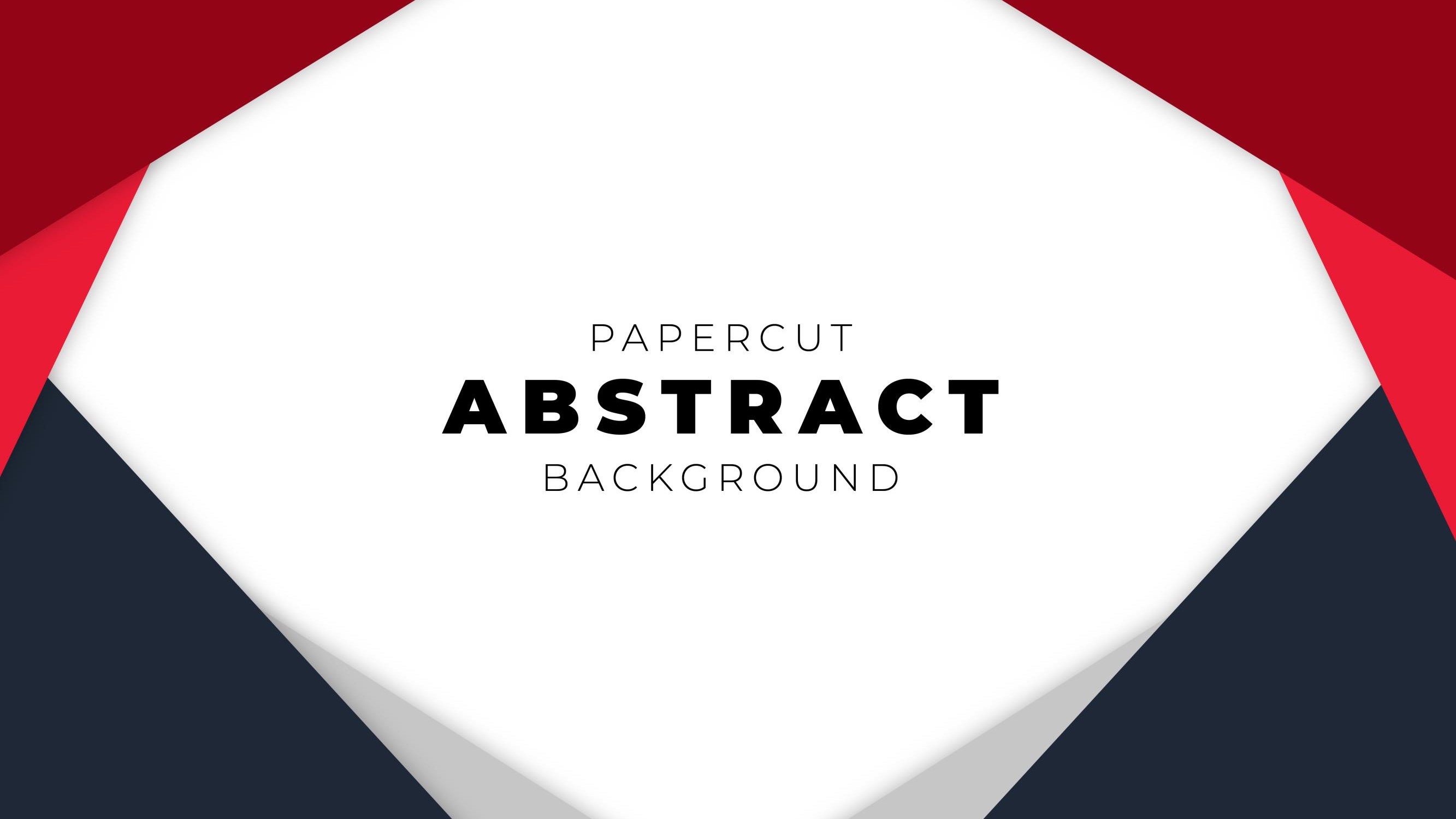 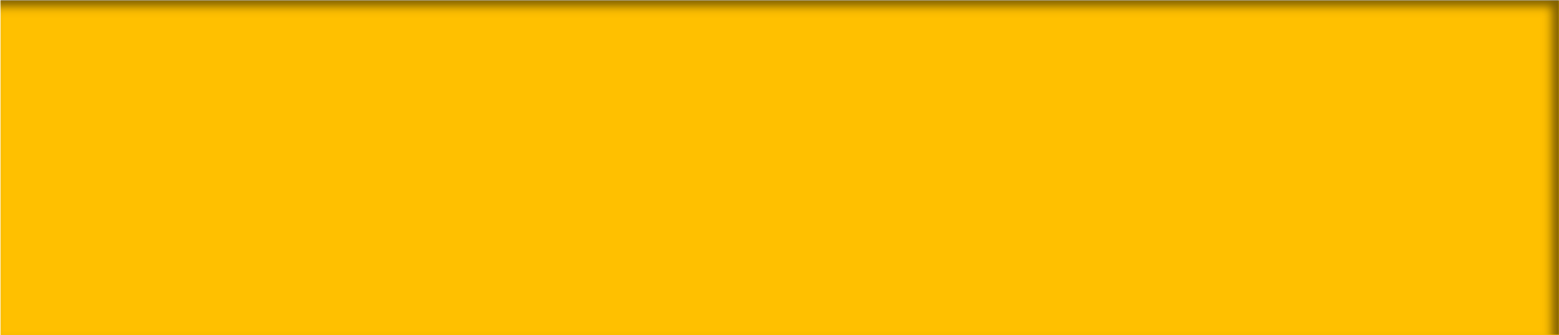 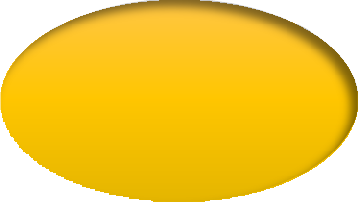 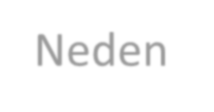 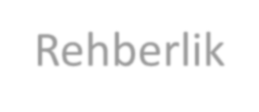 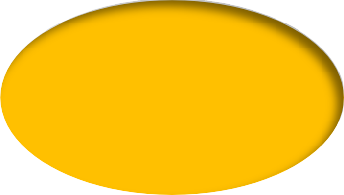 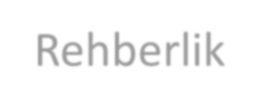 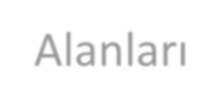 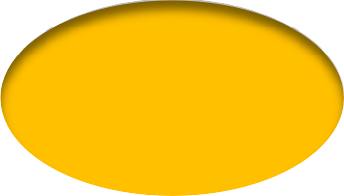 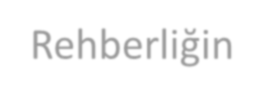 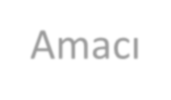 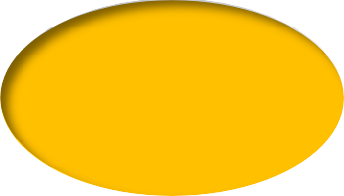 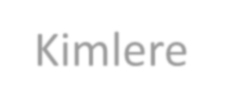 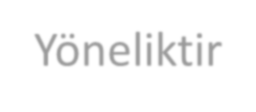 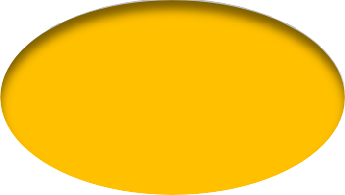 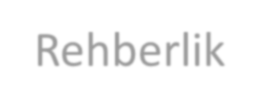 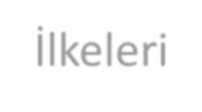 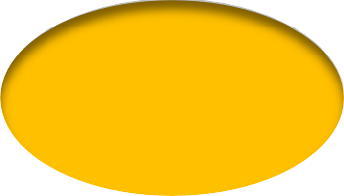 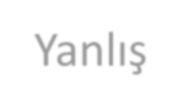 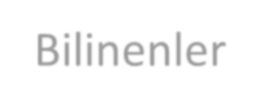 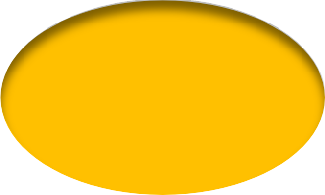 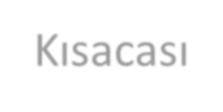 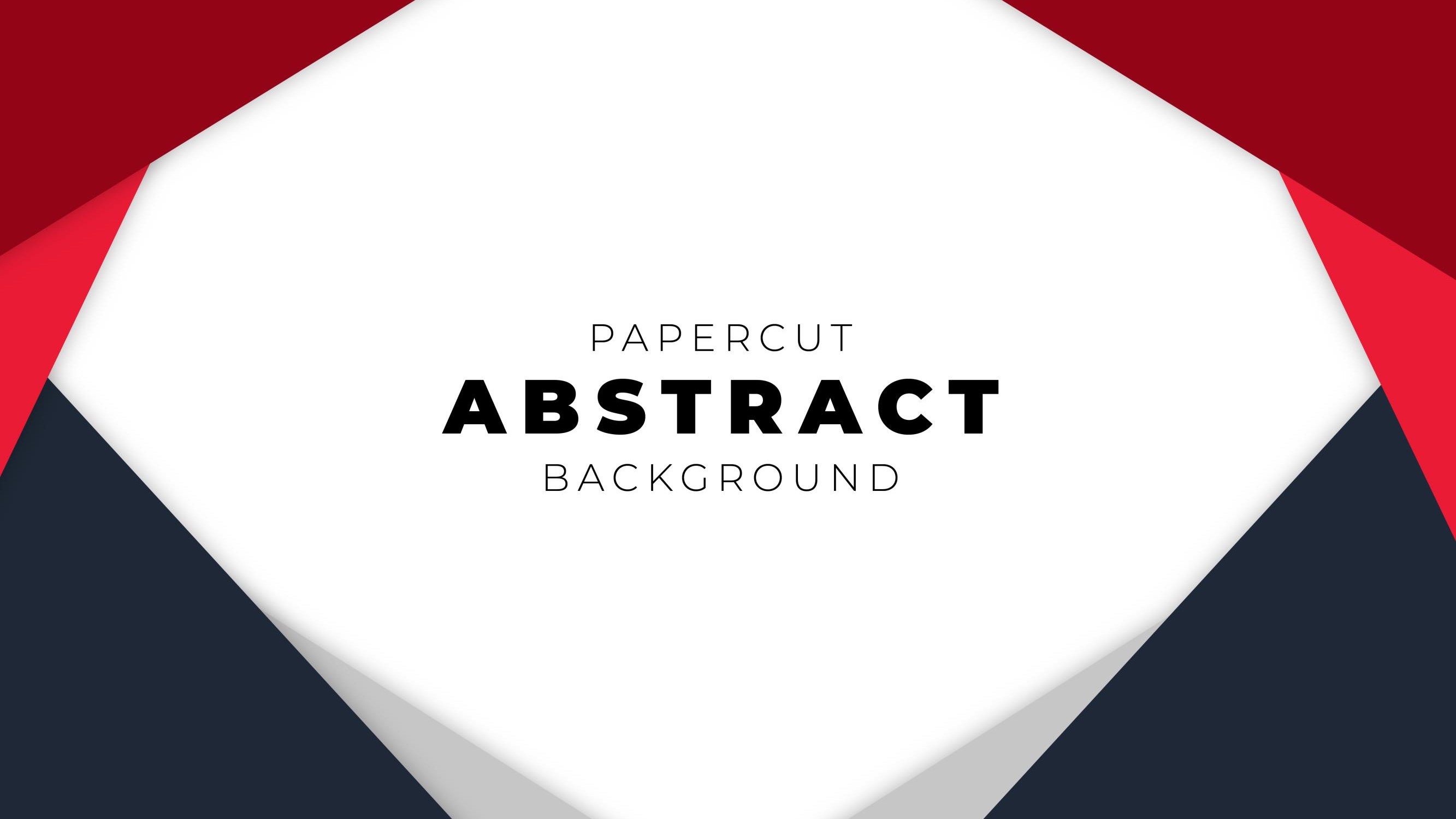 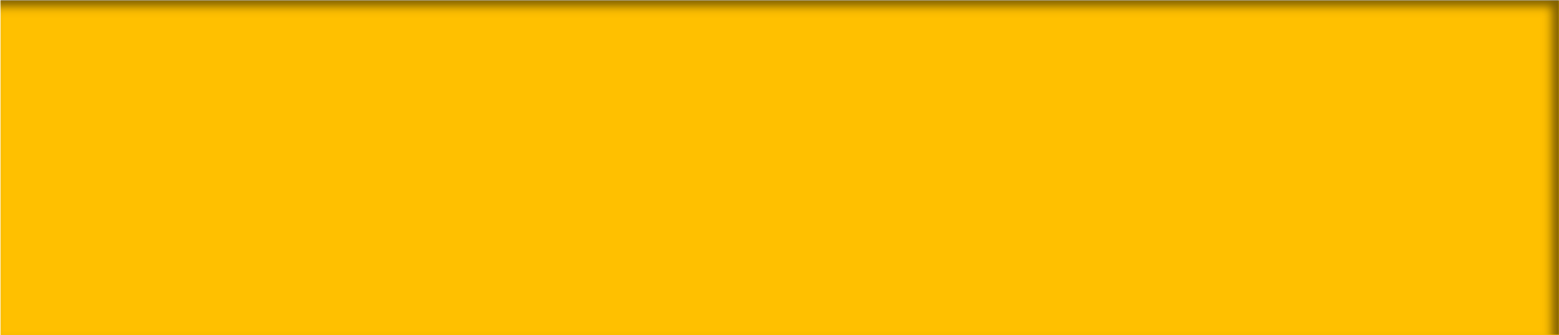 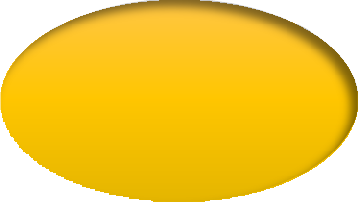 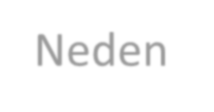 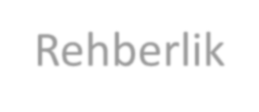 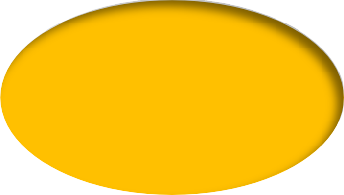 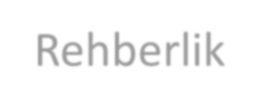 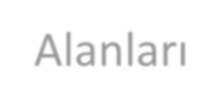 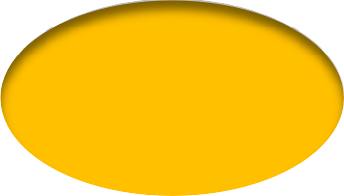 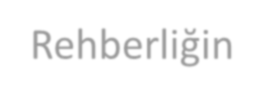 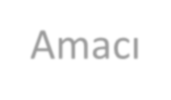 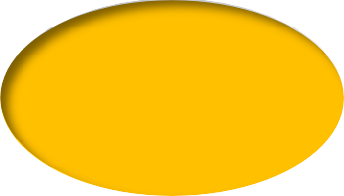 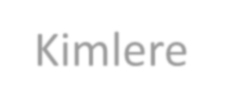 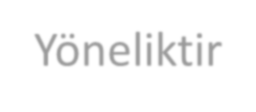 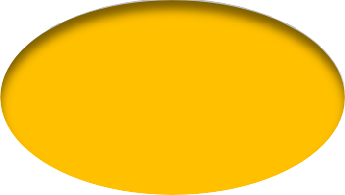 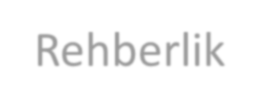 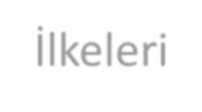 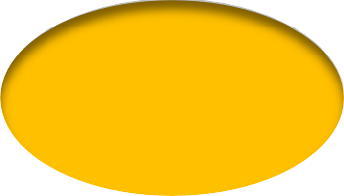 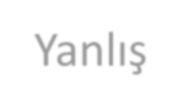 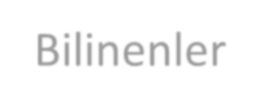 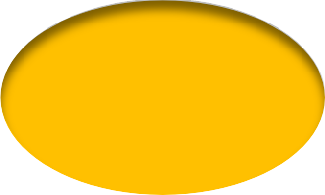 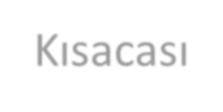 Rehberlikİlkeleri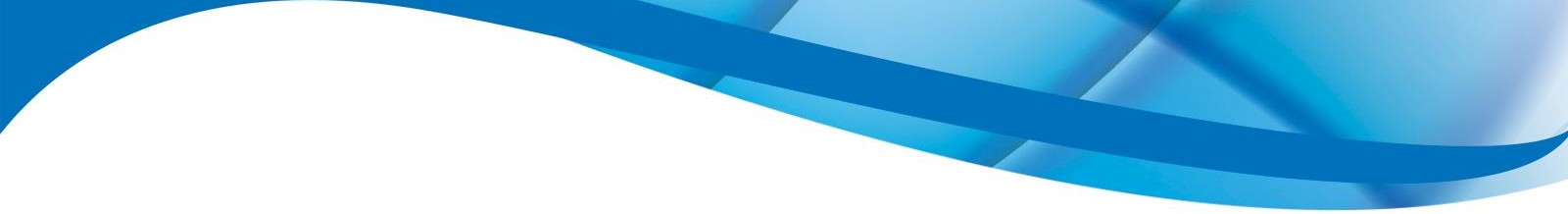 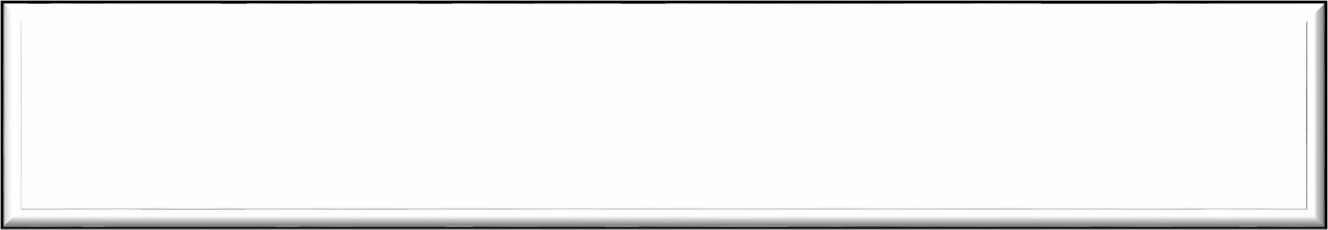 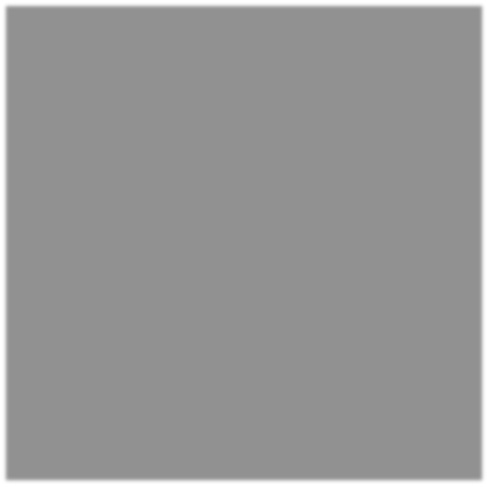 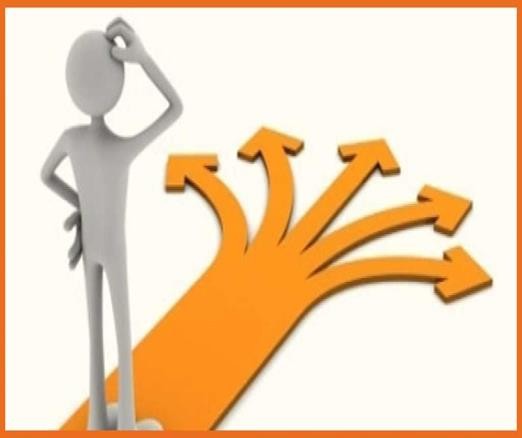 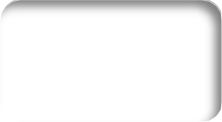 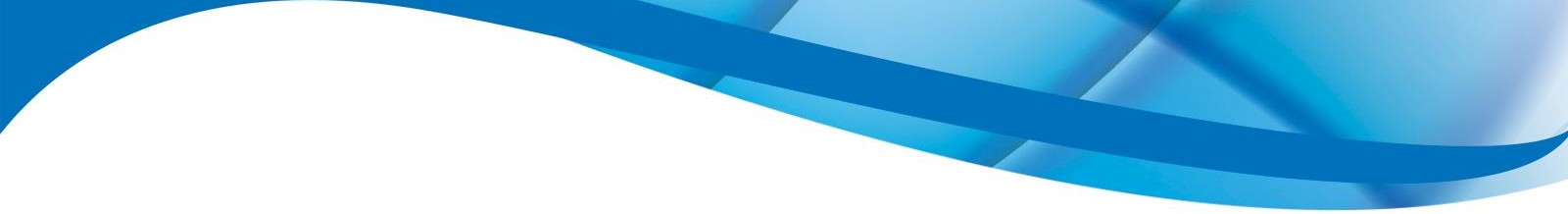 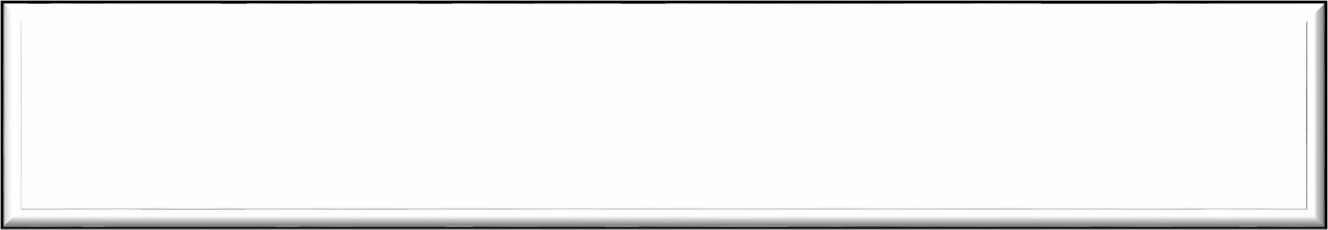 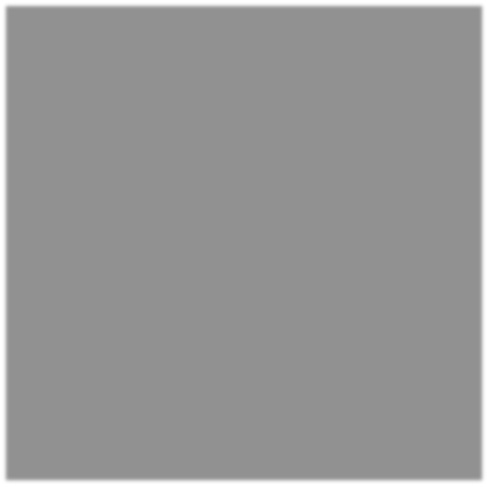 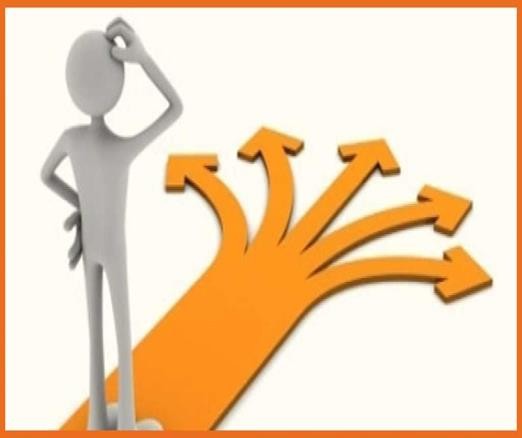 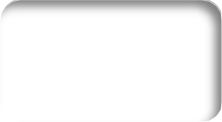 Neden Rehberlik?Bireyi tanımak, onu kendisine	tanıtmak, problemlerini çözmesi,	gerçekçi kararlar alması, kapasitesini	geliştirmesi,çevresi ile dengeli ve		sağlıklı bir şekilde uyum sağlaması ve	böylece kendinigerçekleştirmesi için	uzman kişilerce bireye yapılan sistemli,		bilimsel ve profesyonel bir yardım	sürecidir.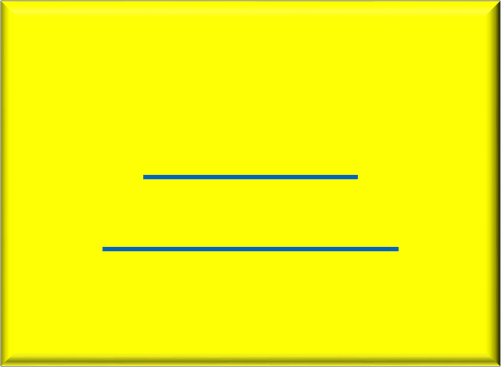 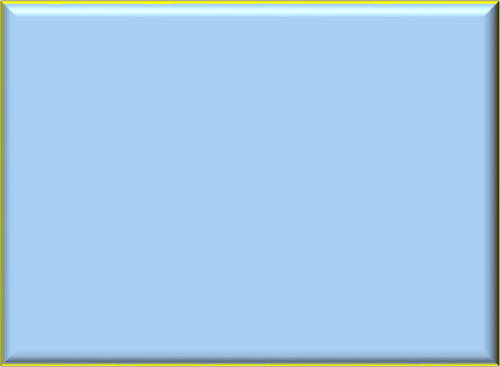 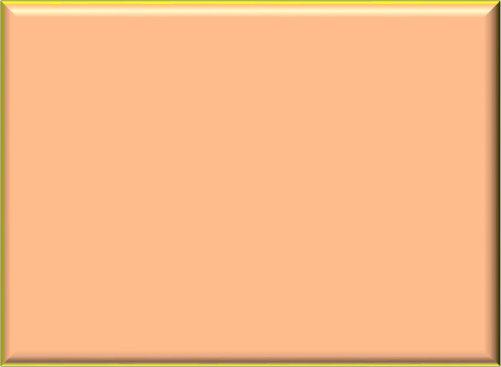 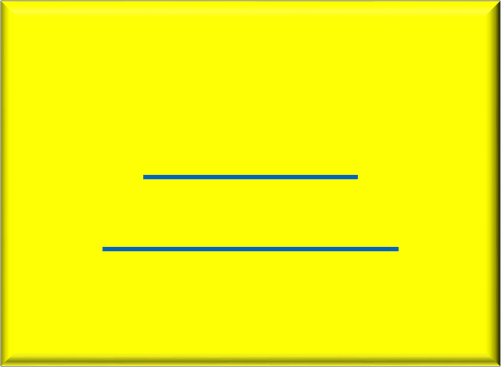 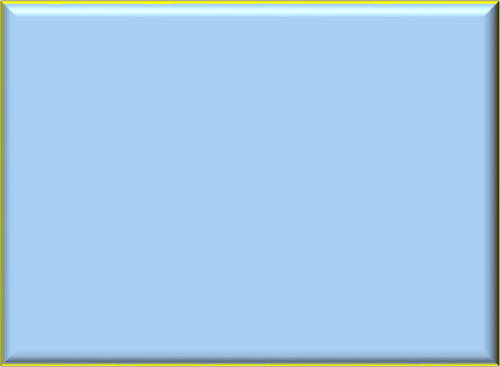 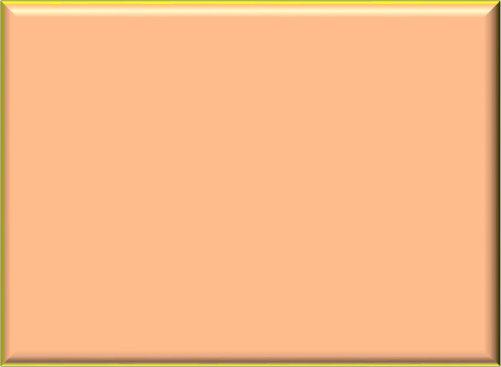 Eğitsel Rehberlik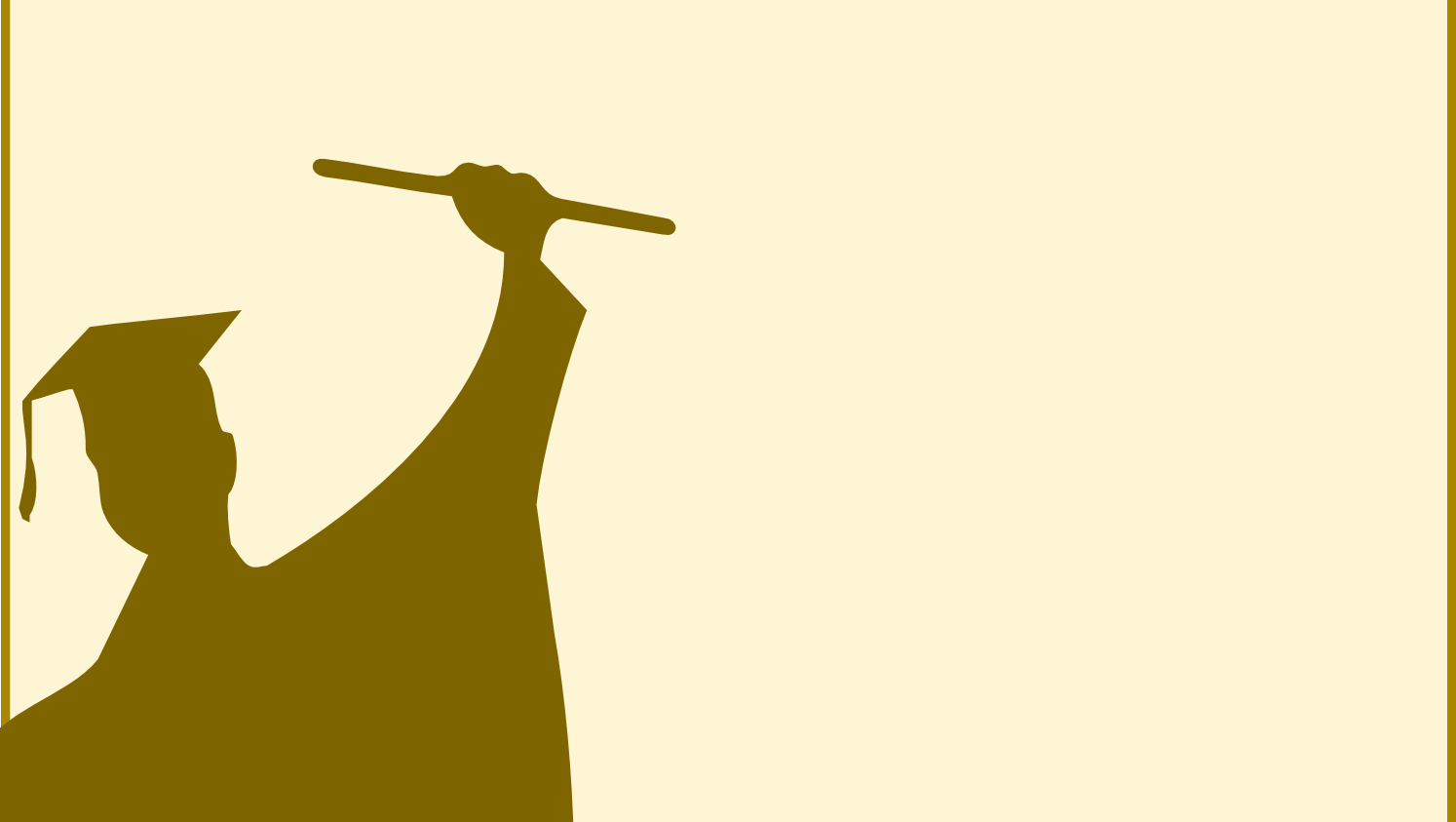 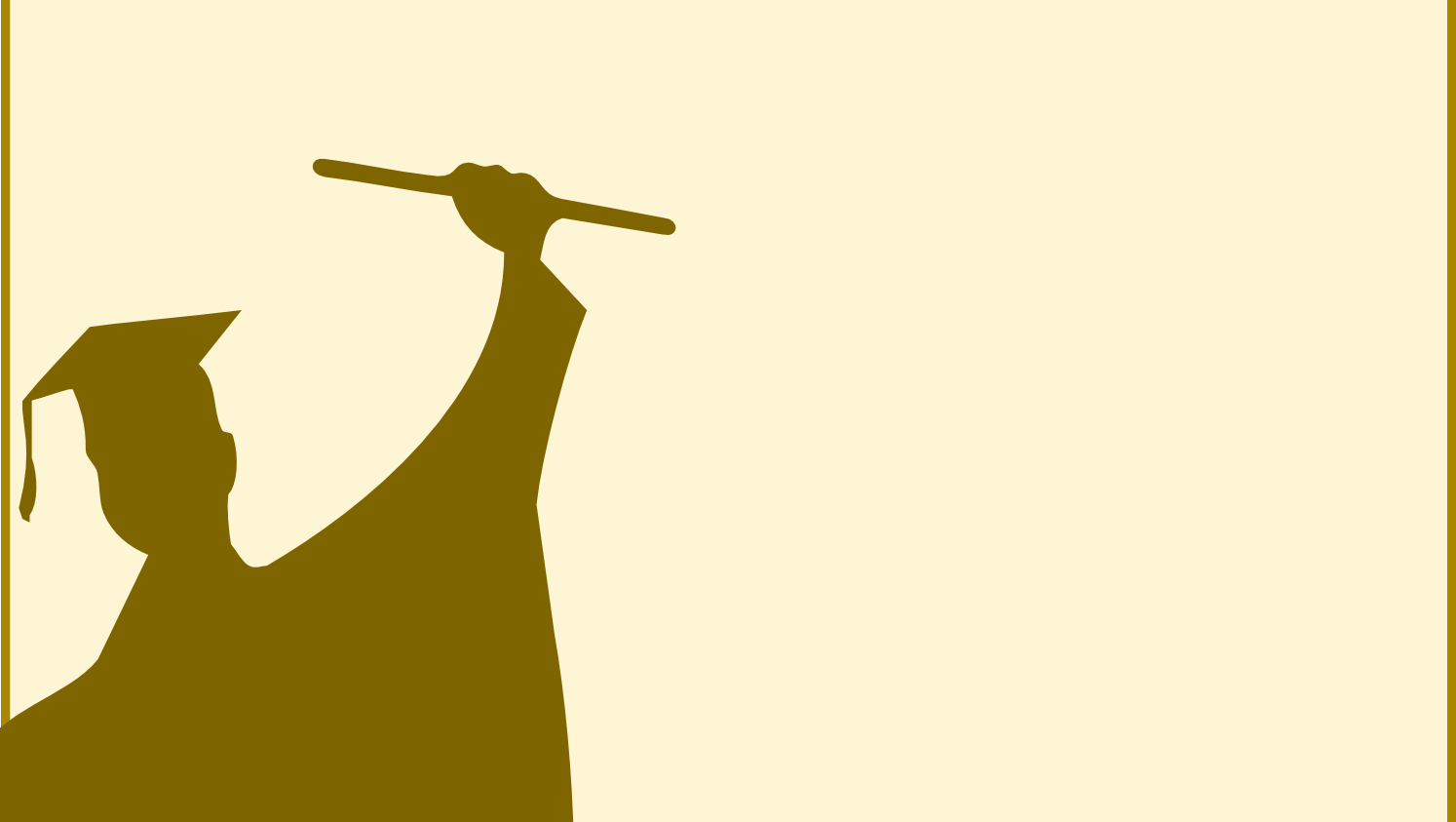 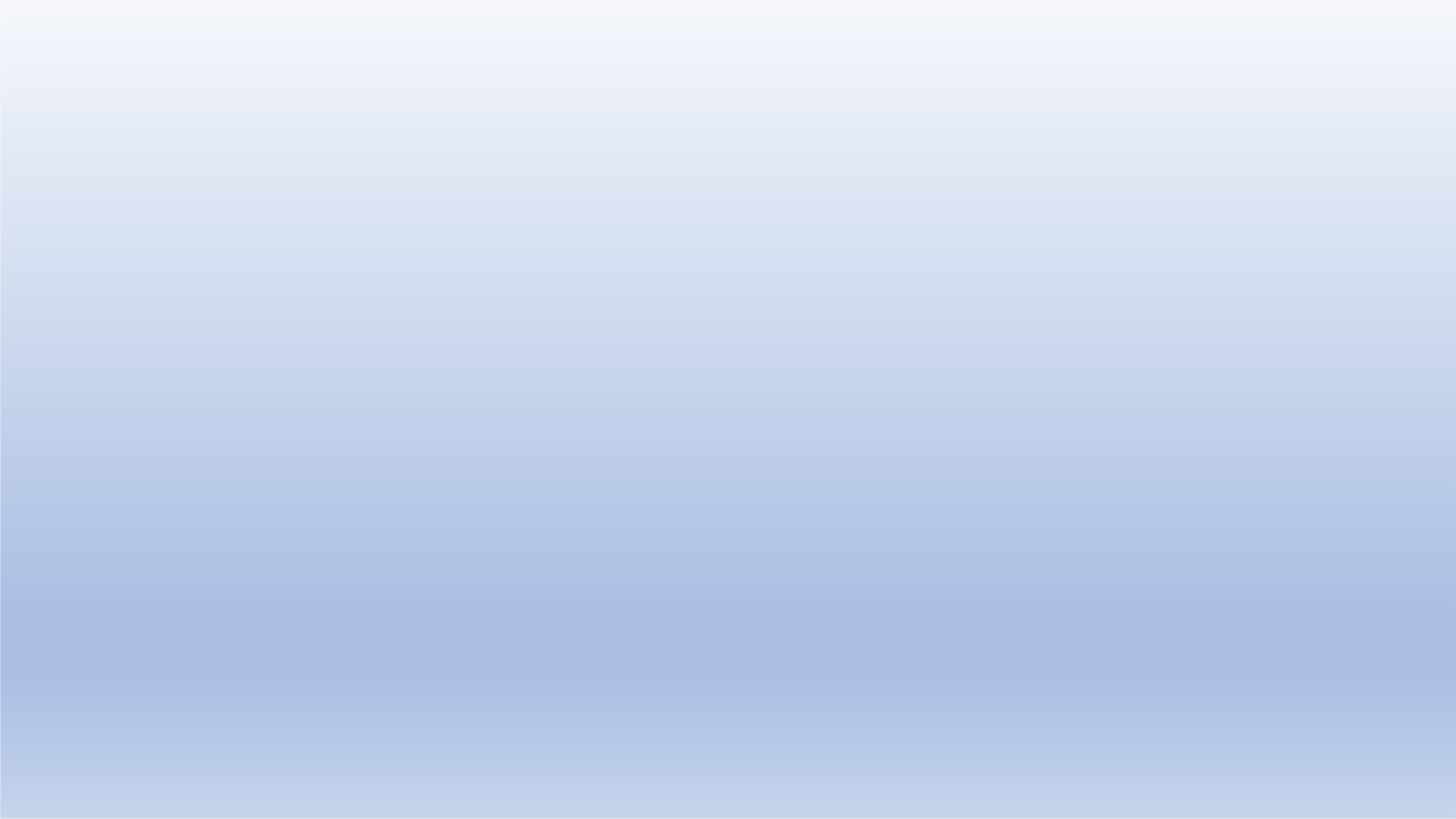 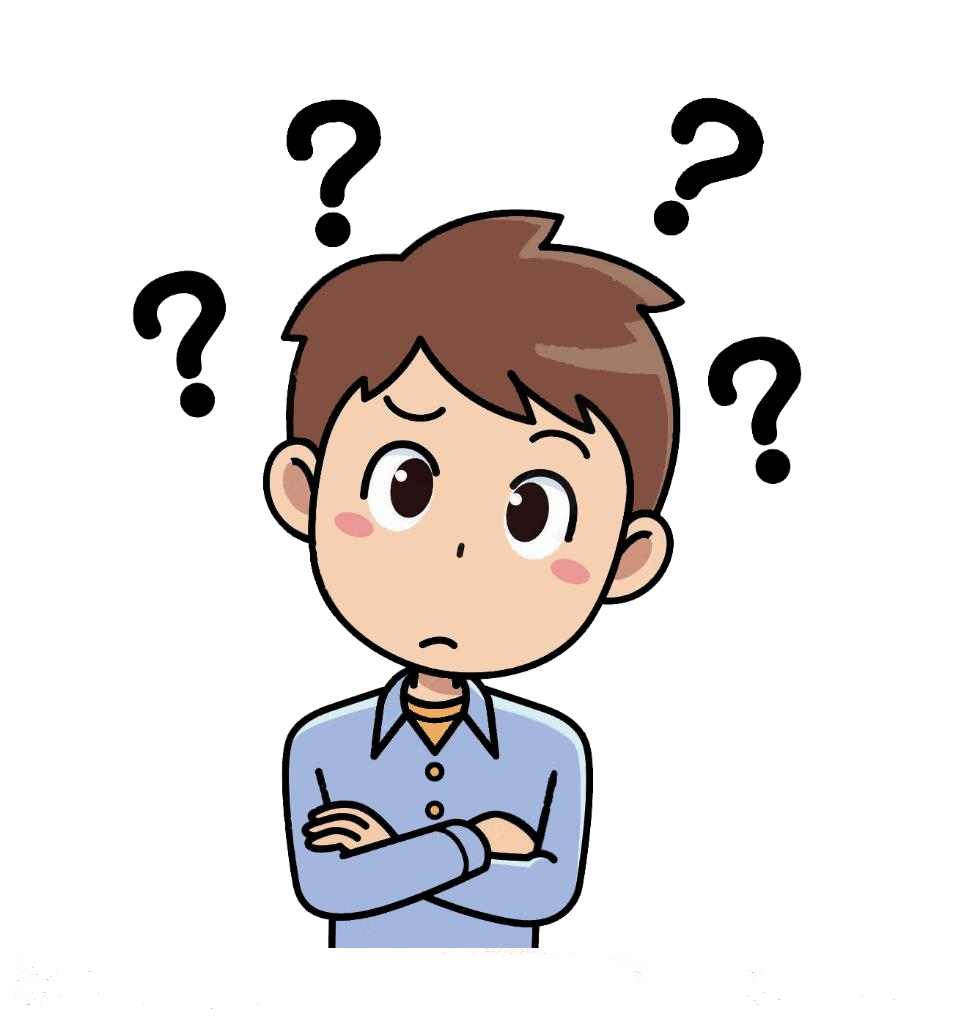 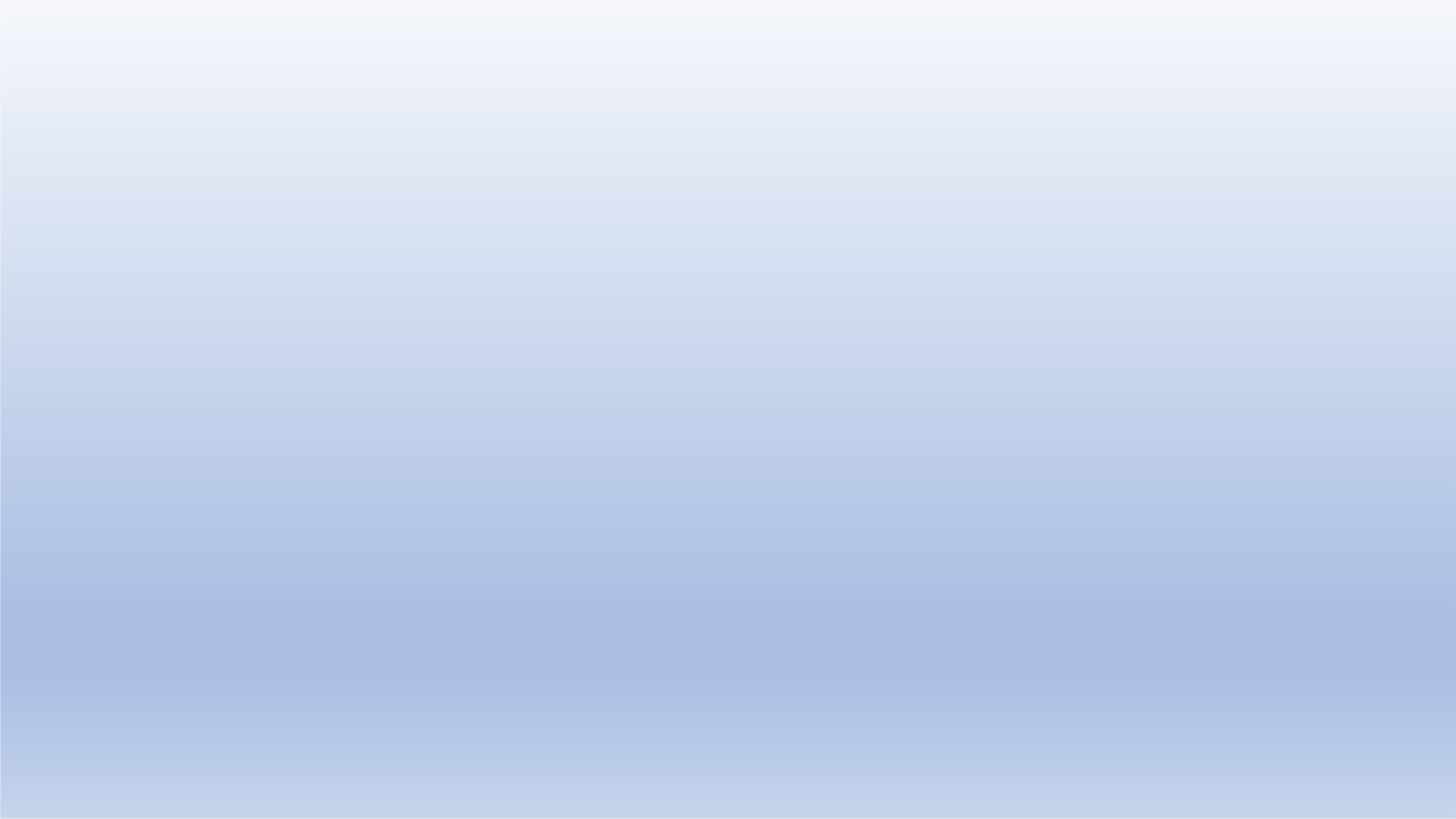 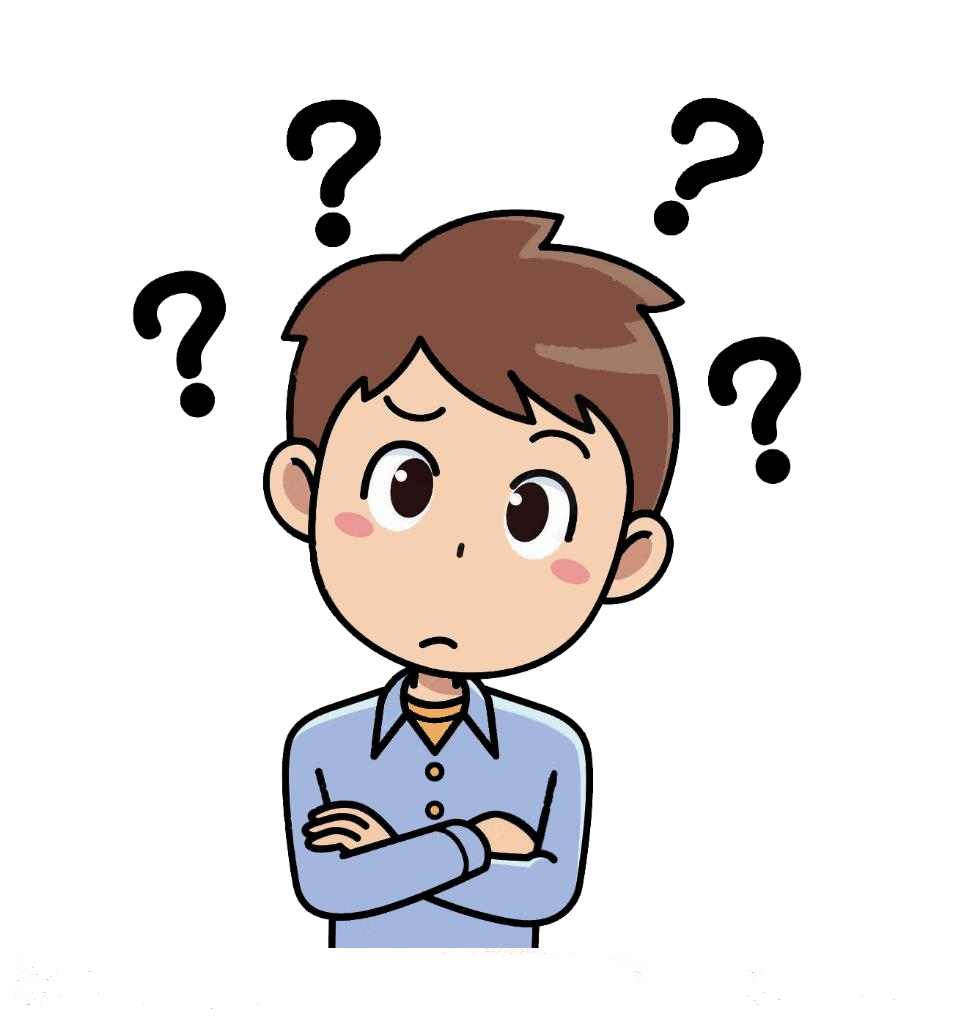 Kişisel RehberlikMesleki Rehberlik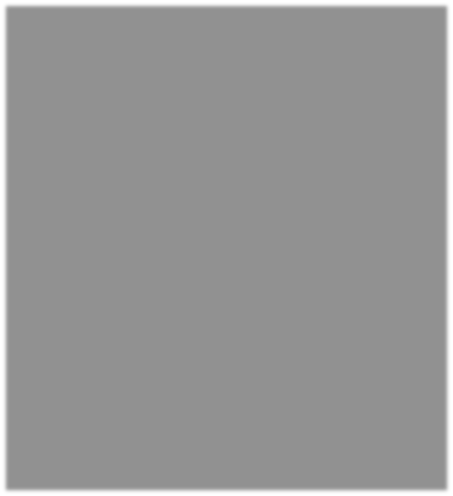 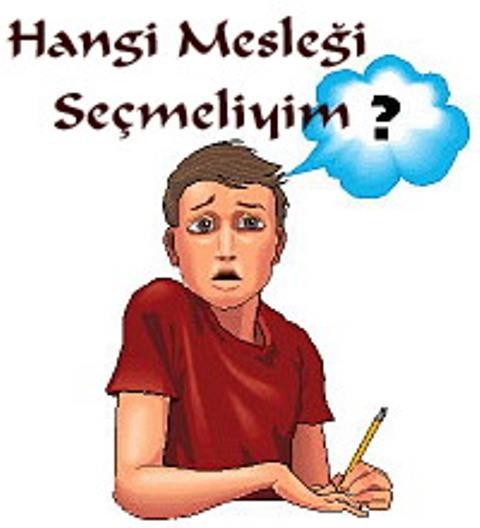 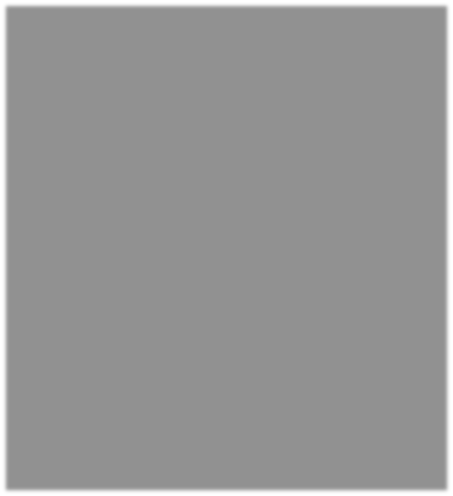 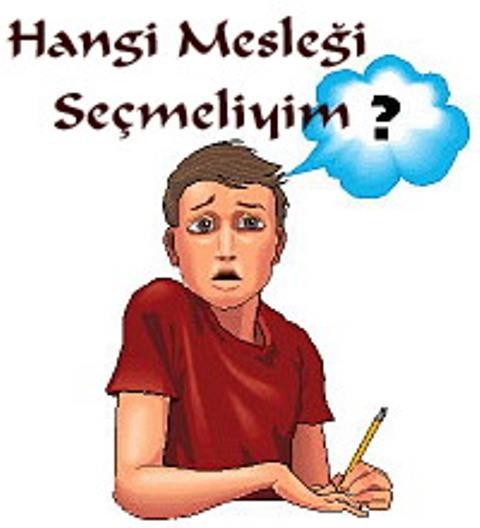 Üst Öğrenim Kurumlarına yönlendirmeMesleklerHedef BelirlemeTercih ve kariyer danışmanlığı	(Yks,	Lgs...)Sonraki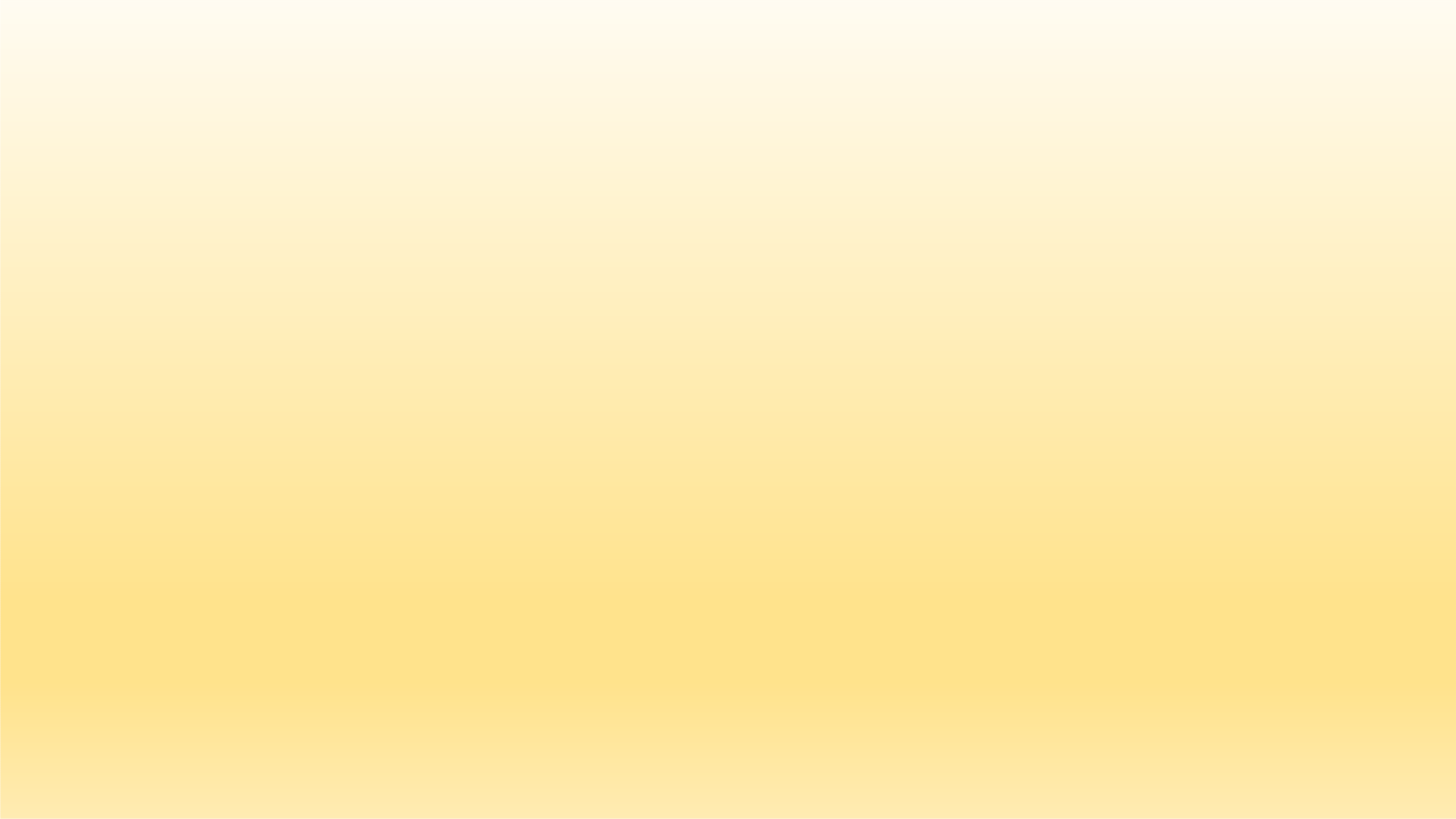 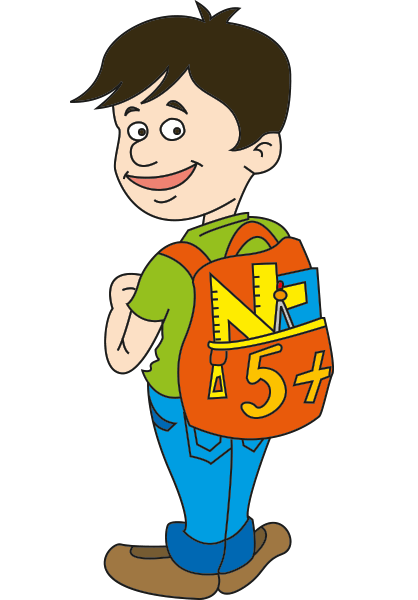 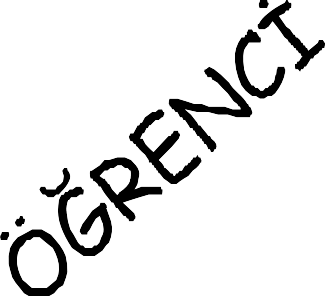 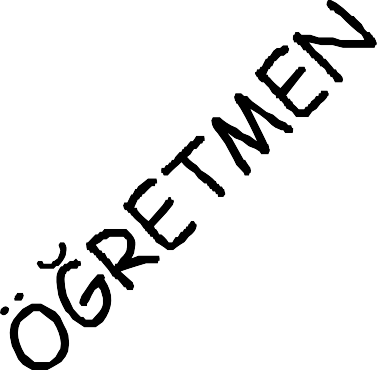 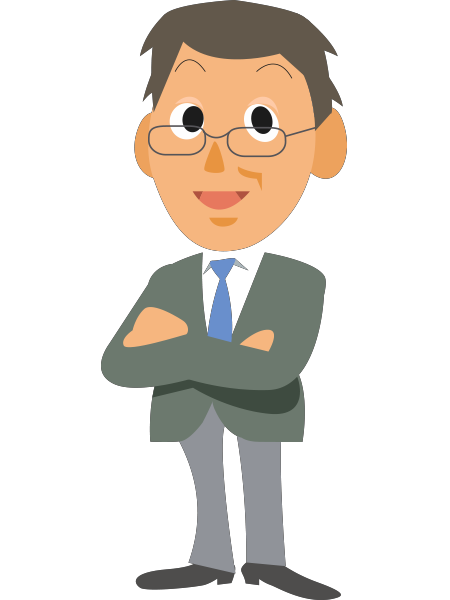 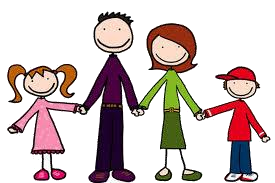 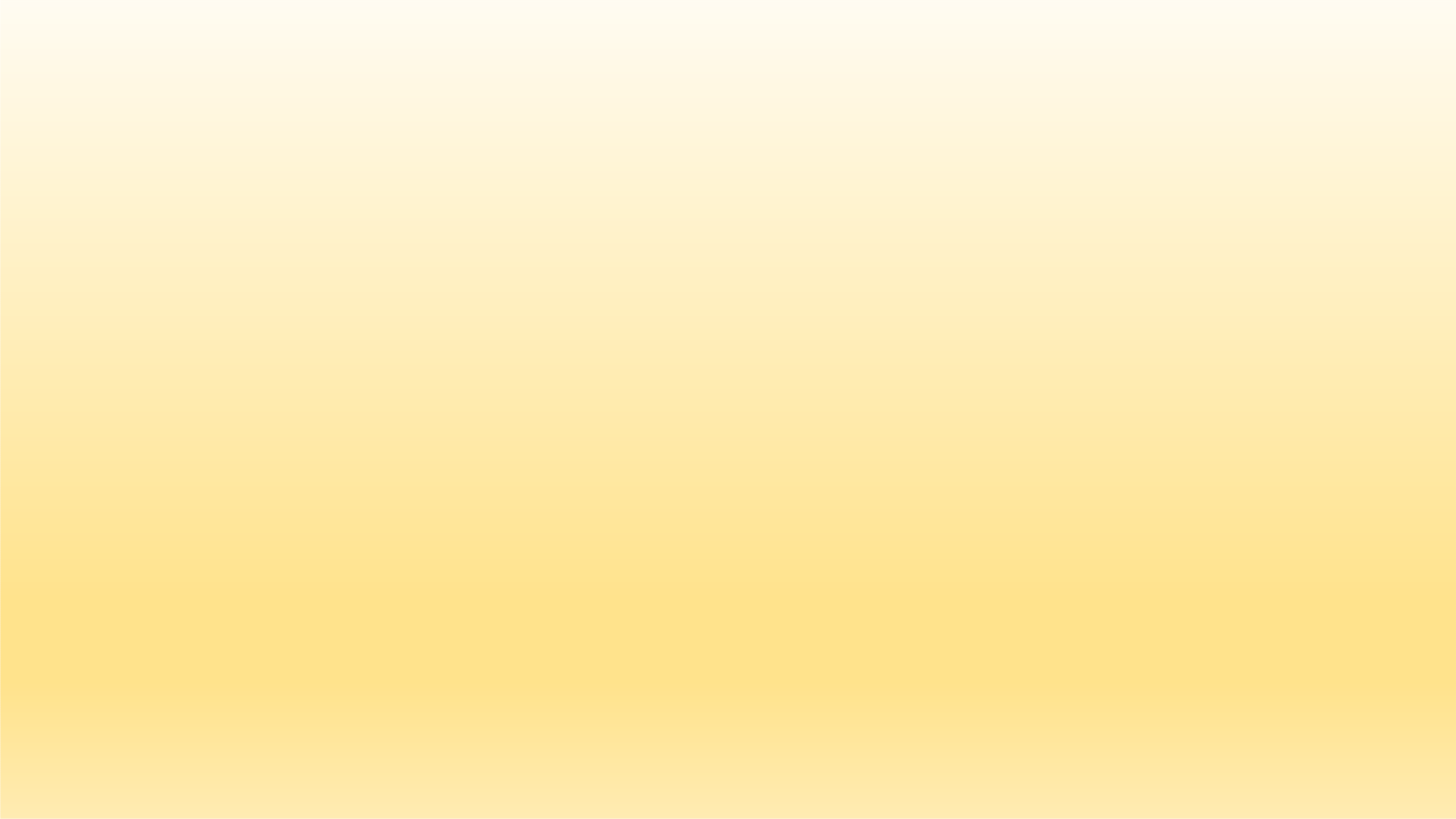 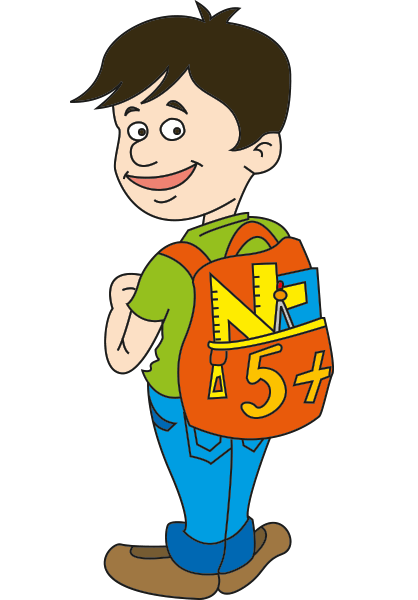 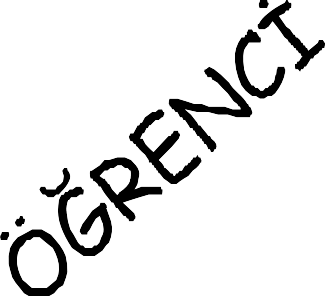 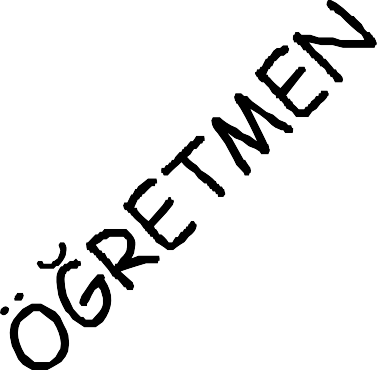 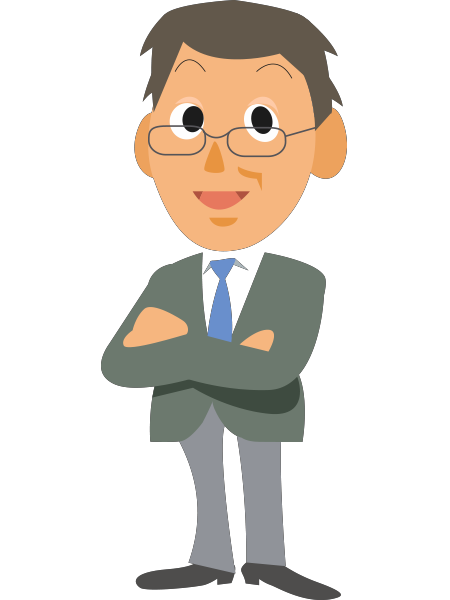 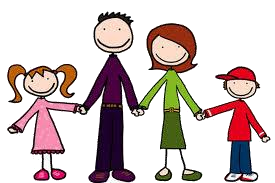 Yönelik olarak hizmet vermektedir	ANAOryantasyon/Uyum Çalışmaları Öğrenci Tanıma Çalışmaları Soruna Yönelik DanışmanlıkÇalışmaları/Krize Müdahale Çalışmaları İlgi ve Yeteneklerine Uygun Yönlendirme Grup Rehberliği Dersleri vb.REHBERLİK HİZMETLERİ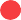 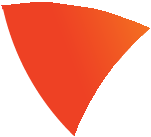 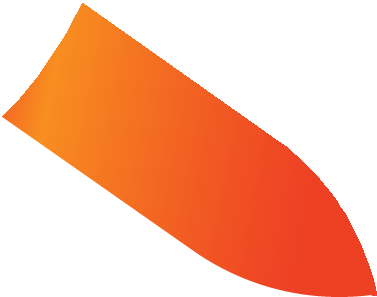 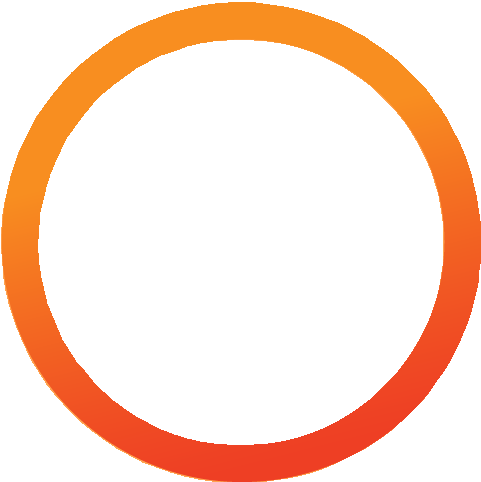 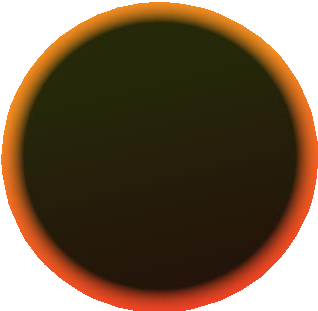 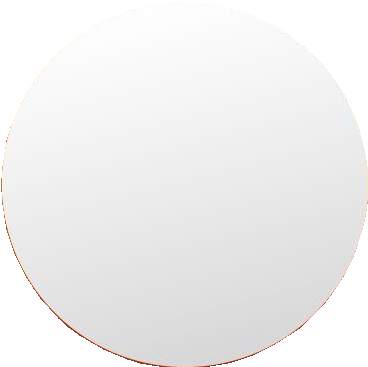 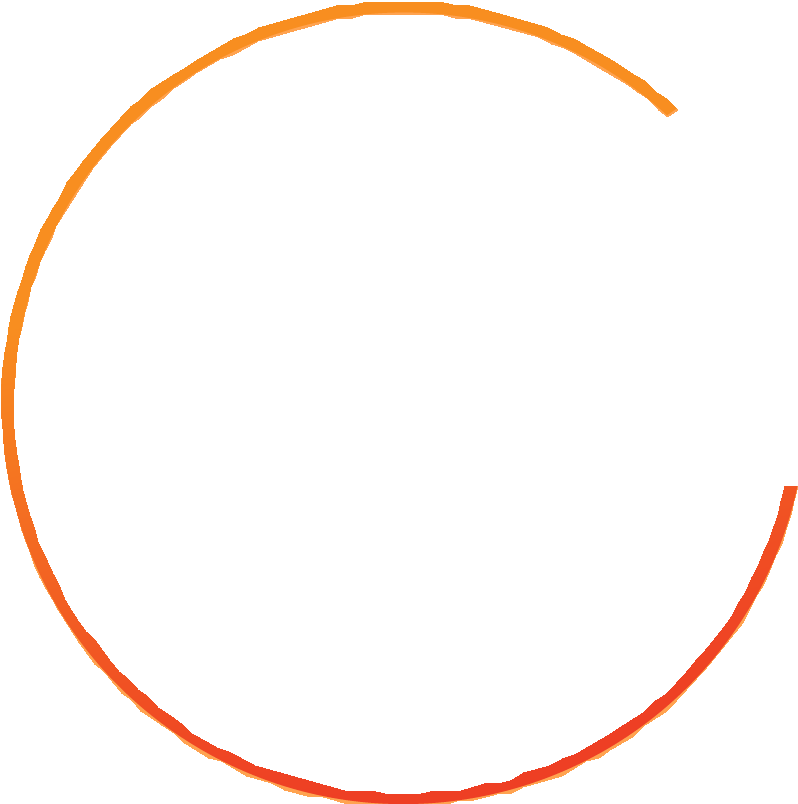 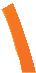 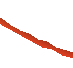 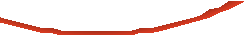 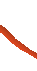 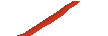 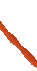 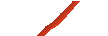 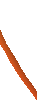 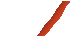 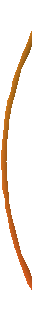 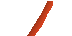 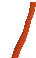 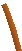 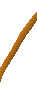 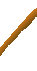 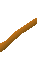 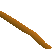 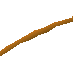 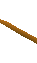 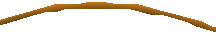 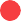 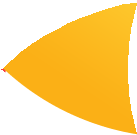 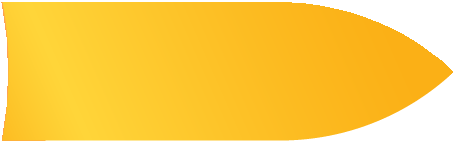 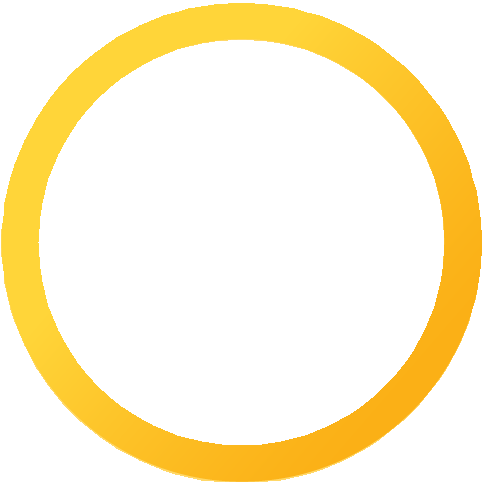 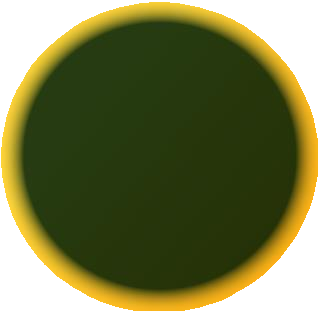 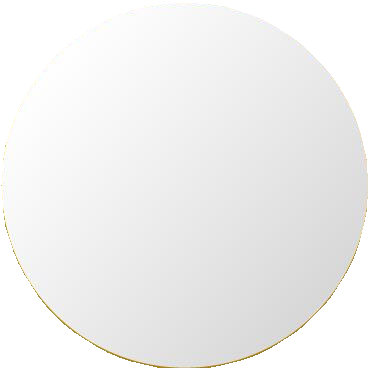 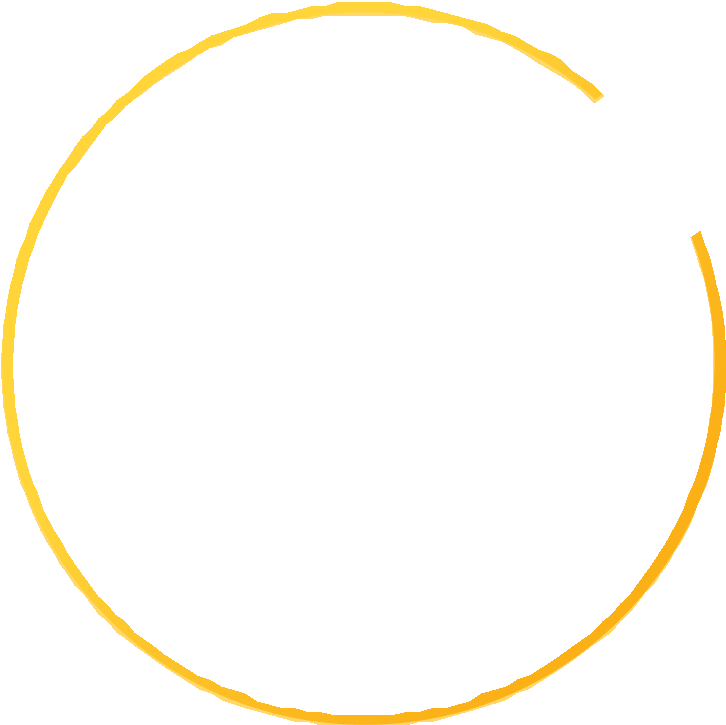 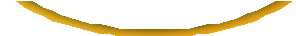 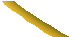 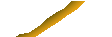 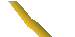 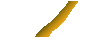 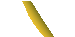 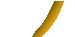 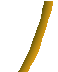 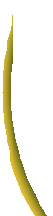 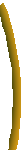 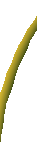 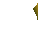 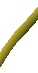 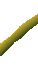 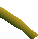 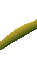 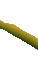 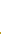 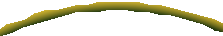 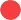 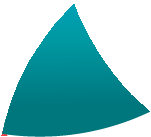 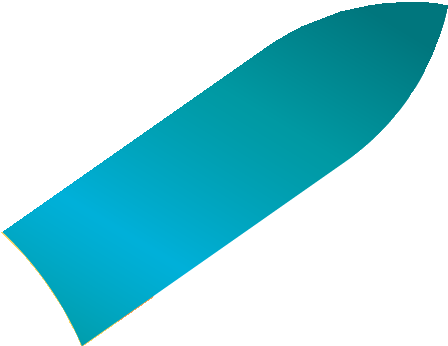 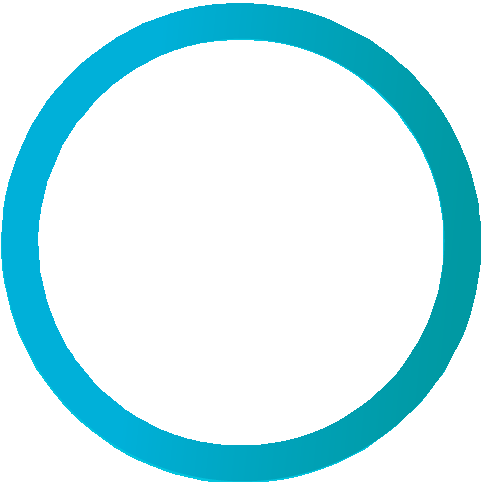 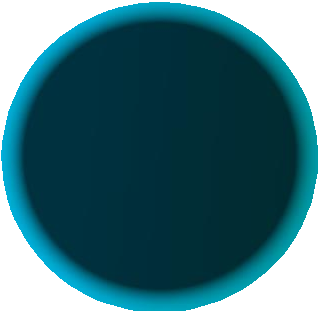 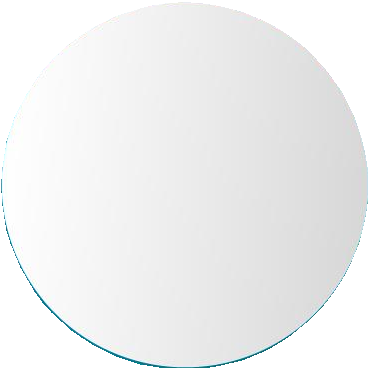 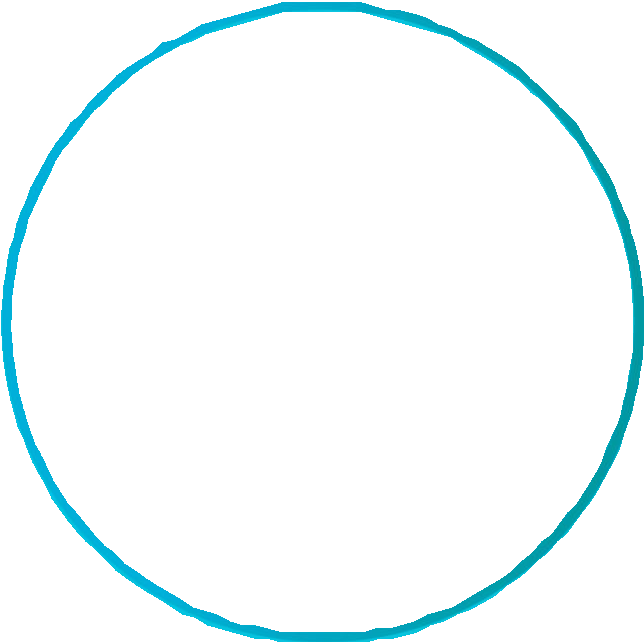 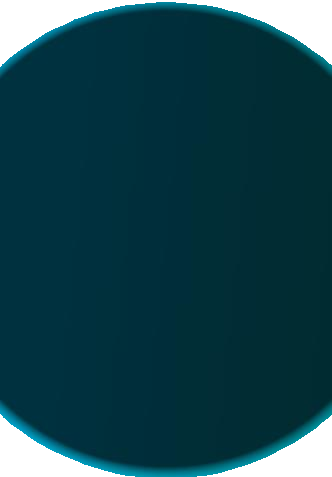 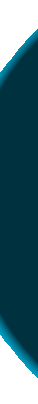 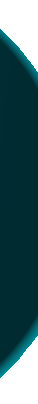 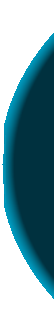 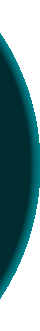 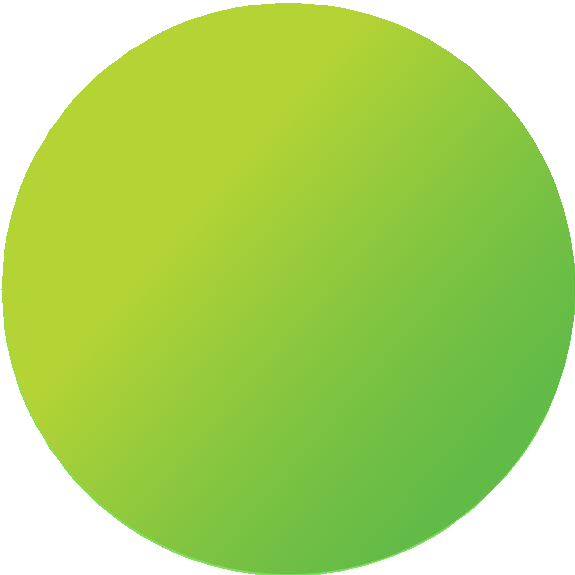 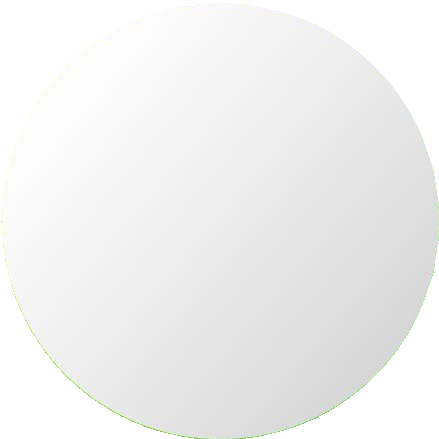 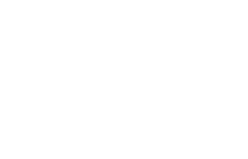 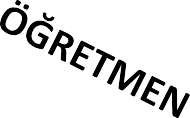 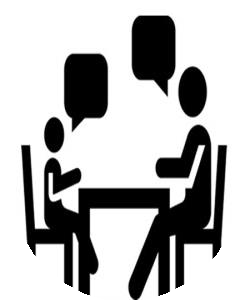 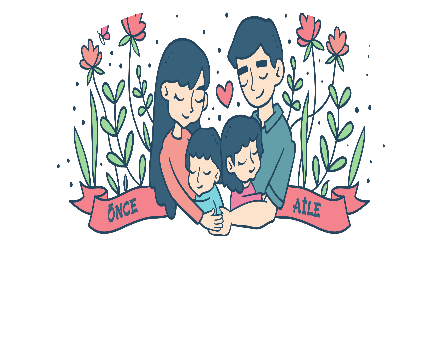 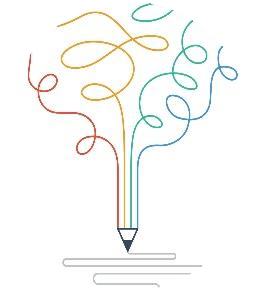 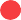 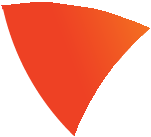 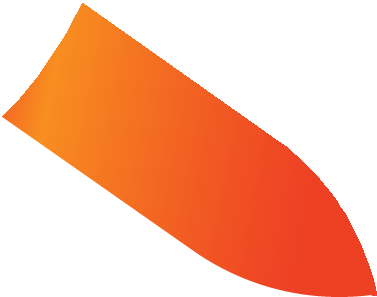 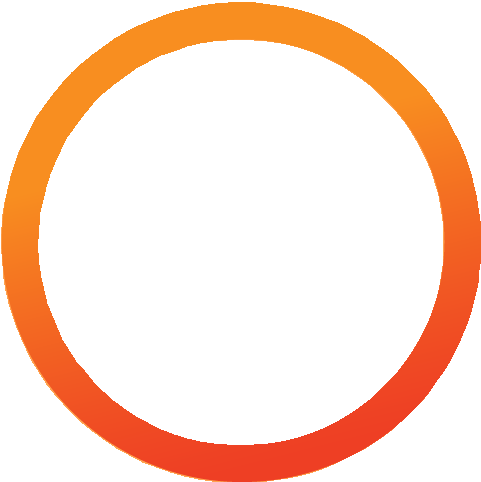 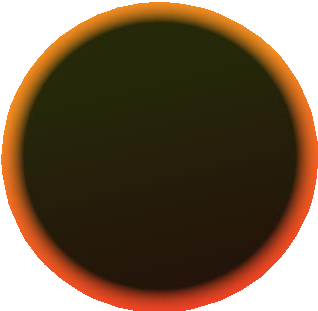 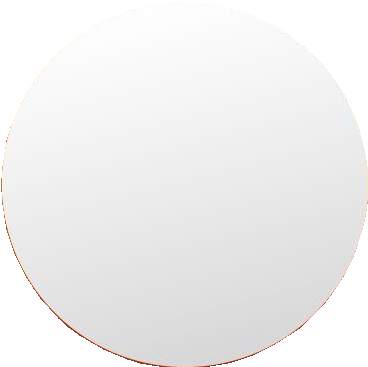 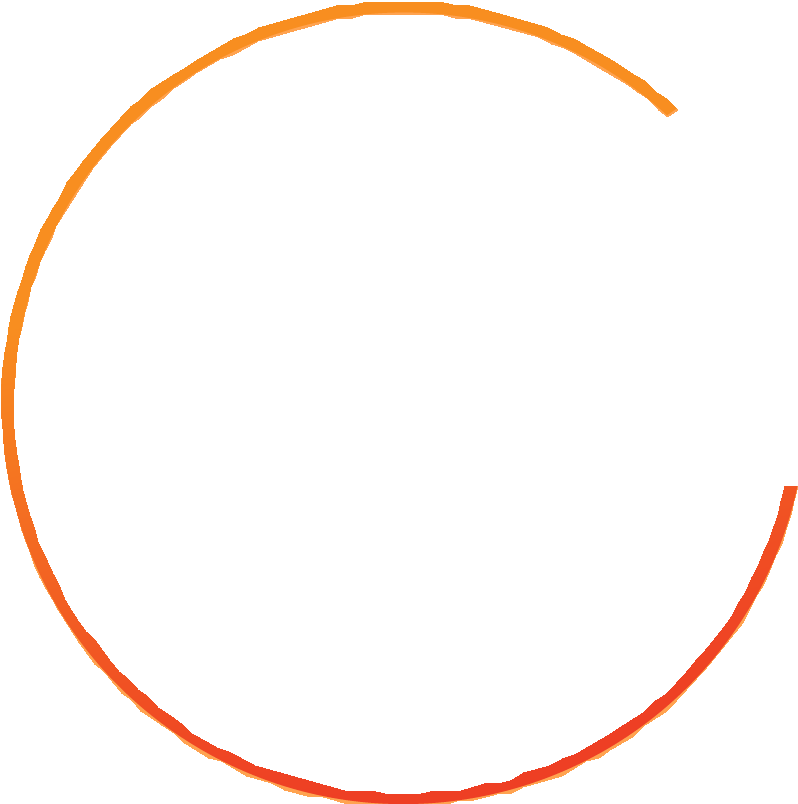 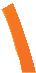 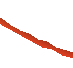 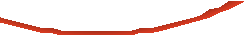 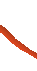 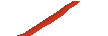 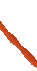 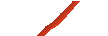 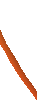 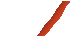 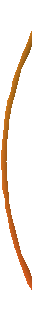 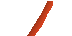 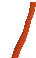 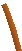 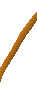 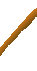 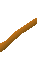 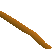 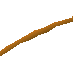 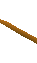 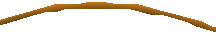 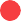 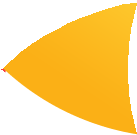 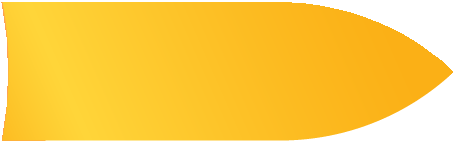 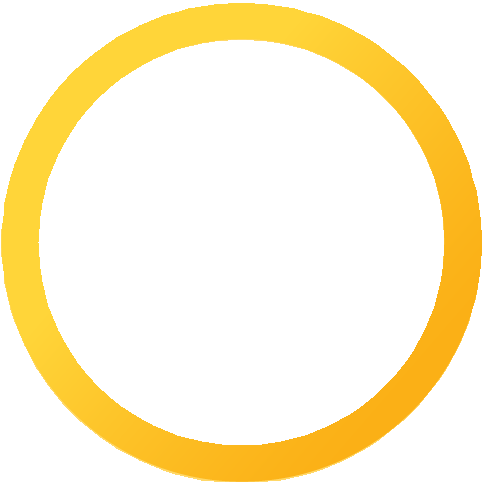 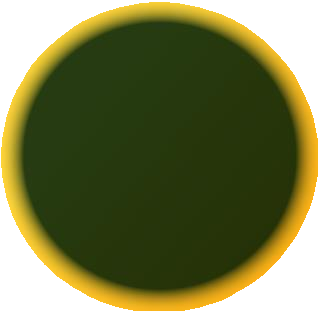 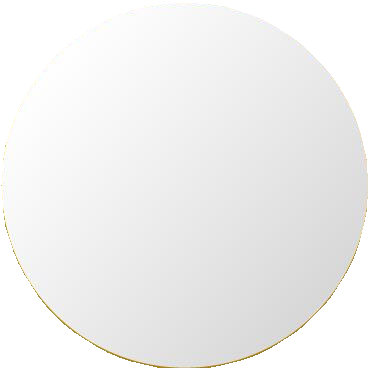 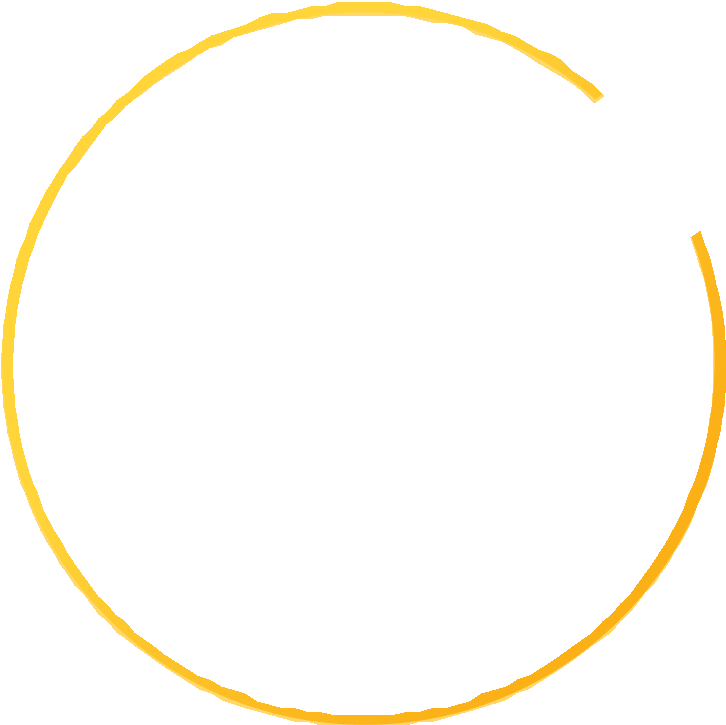 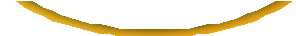 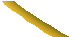 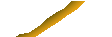 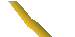 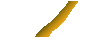 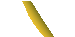 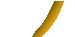 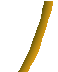 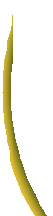 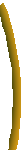 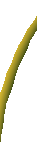 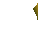 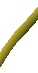 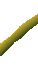 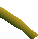 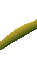 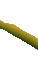 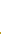 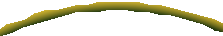 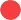 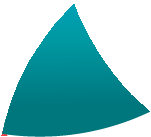 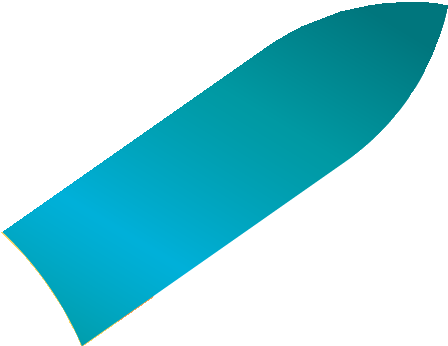 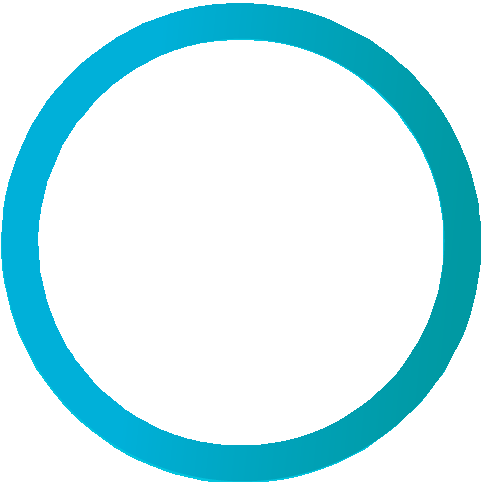 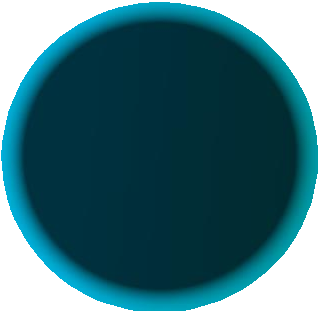 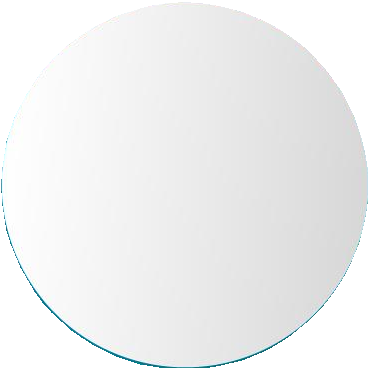 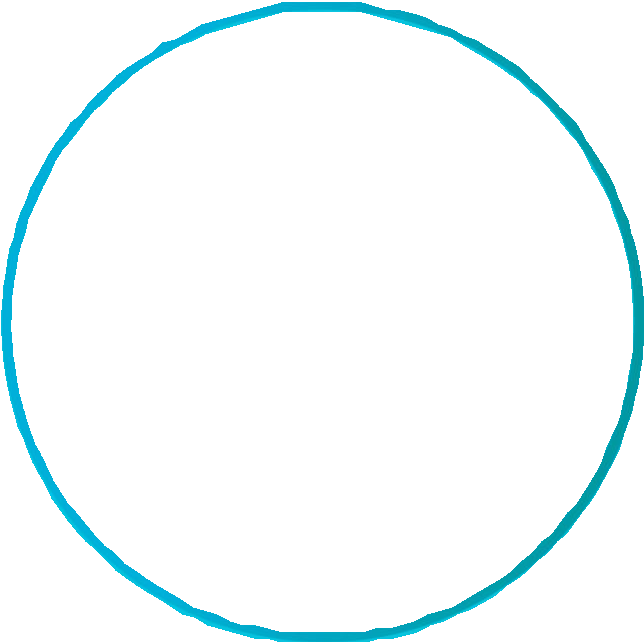 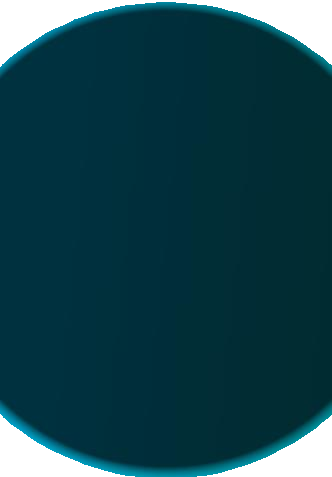 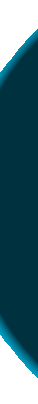 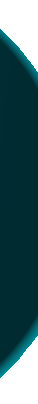 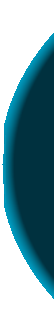 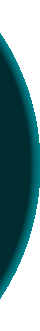 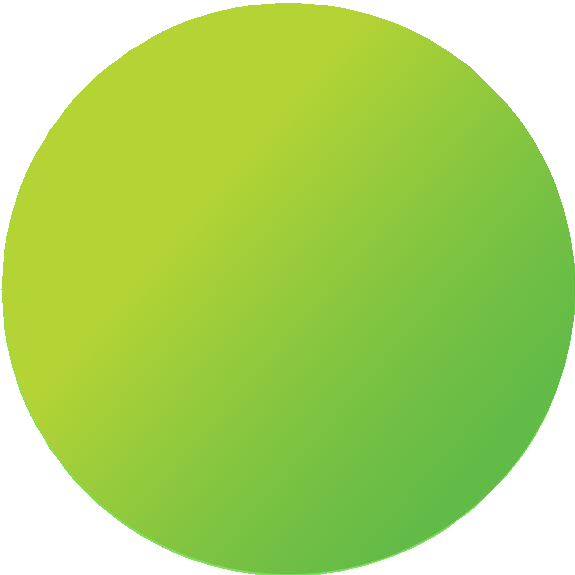 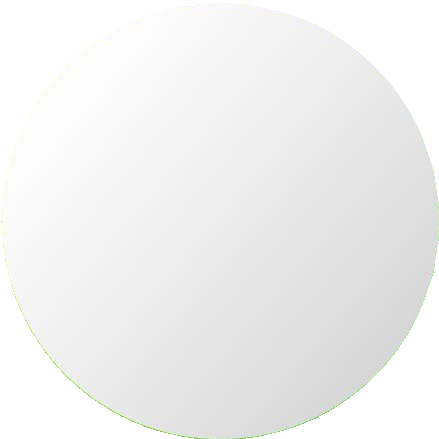 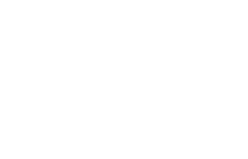 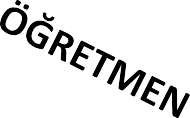 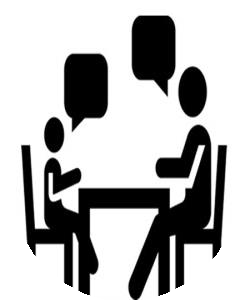 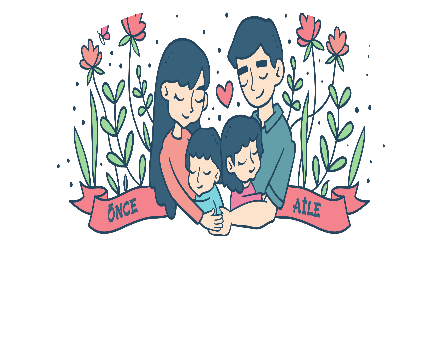 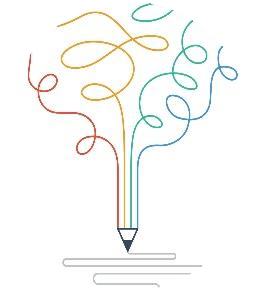 VELİLEREVeli Tanıma ÇalışmalarıBireysel Danışmanlık DesteğiSosyal Etkinlikler vb.Mesleki ve Kişisel Müşavirlik Bireysel Danışmanlık Hizmeti Motivasyonel Çalışmaları vb.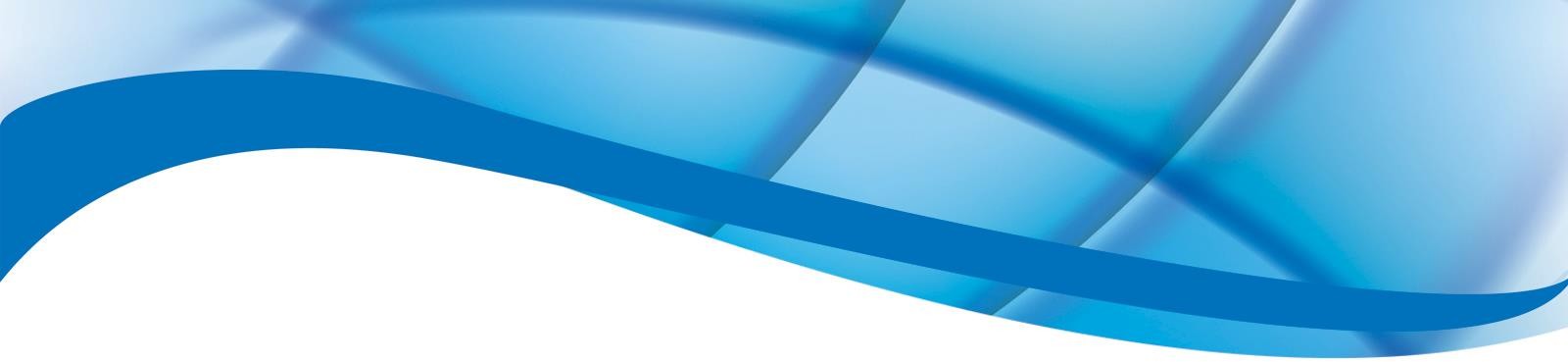 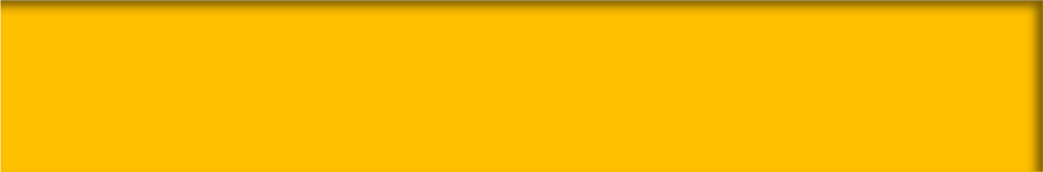 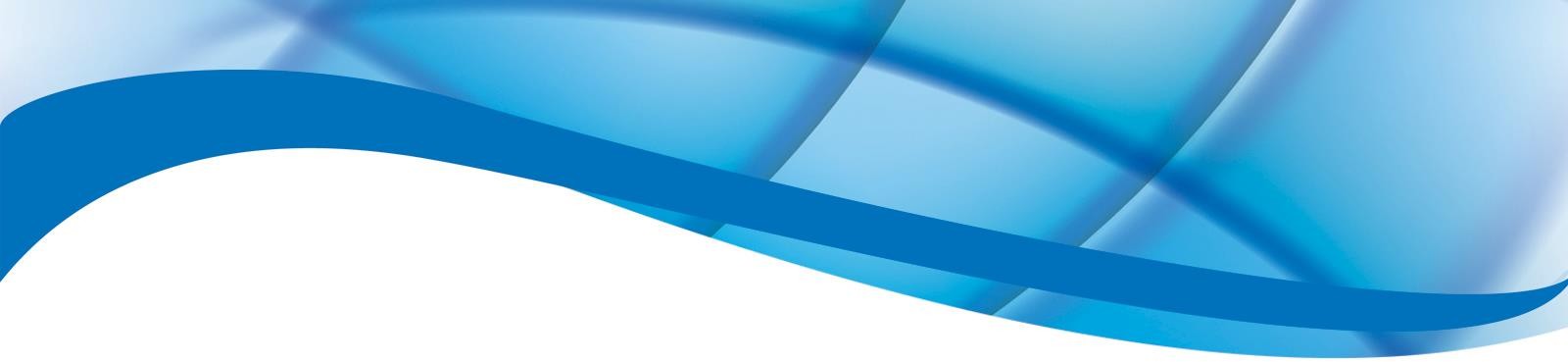 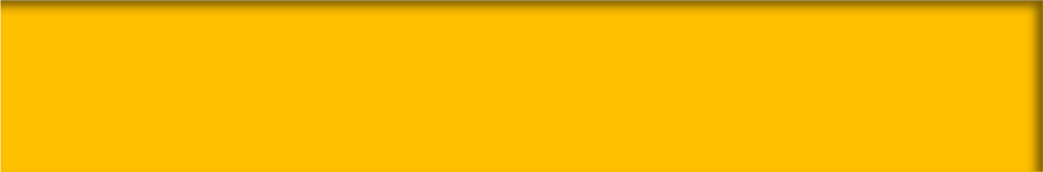 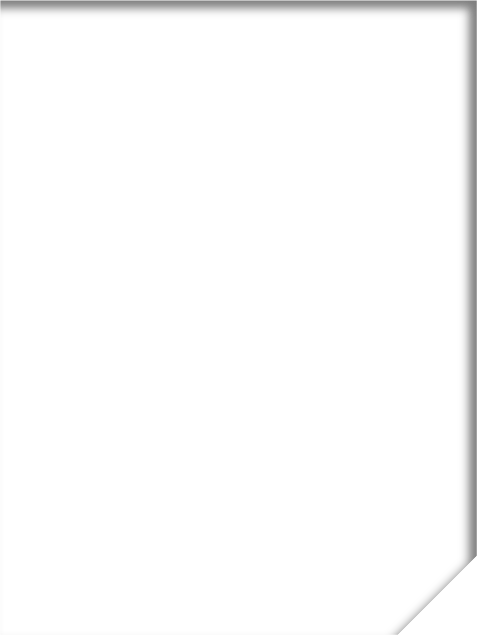 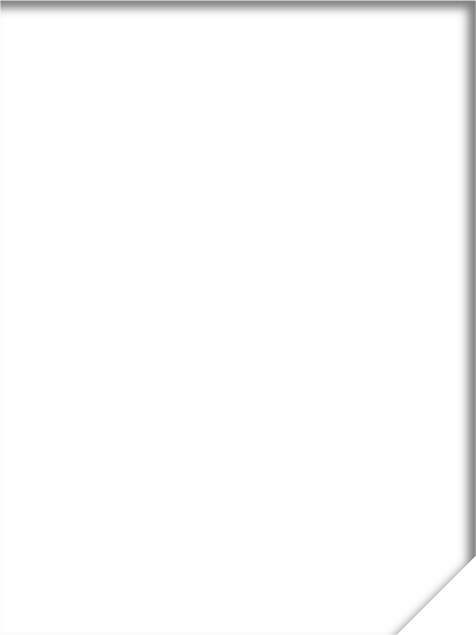 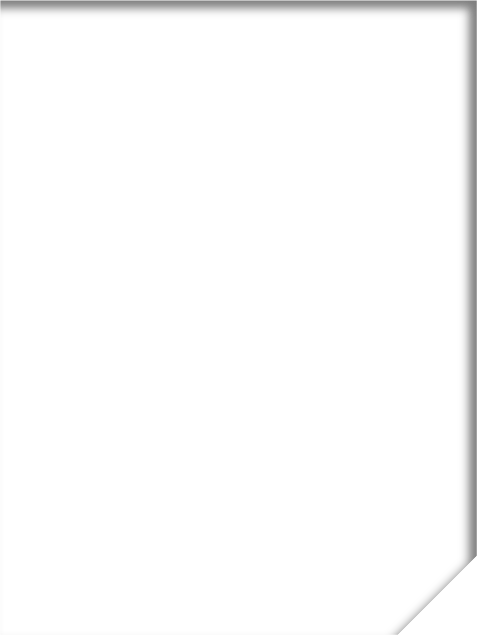 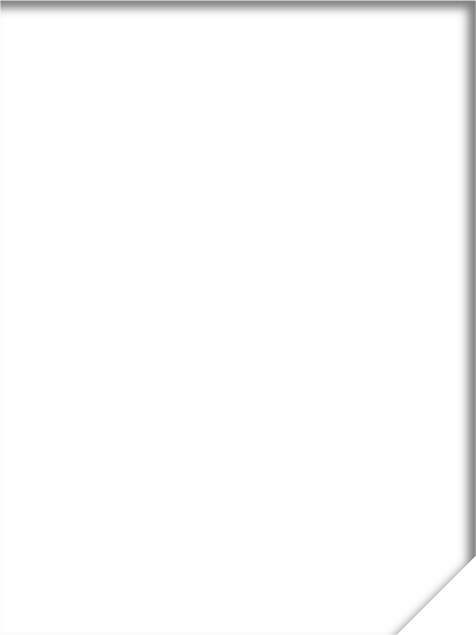 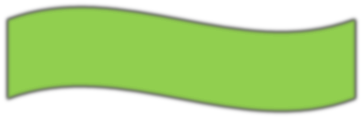 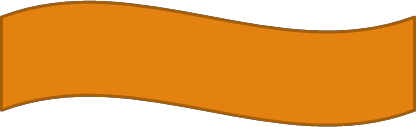 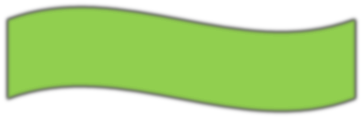 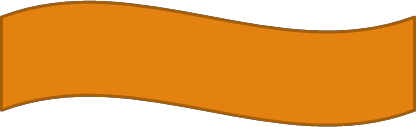 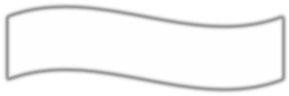 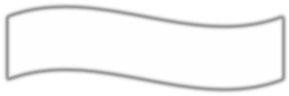 Bireyin sadece duygusal yanıyla ilgilenmez. Tüm gelişimi ile ilgilenirTek yönlü yapılan bir hizmet değildir. Karşılıklı etkileşime dayalıdır.Sadece problemli öğrenciler için değildirBireyin yerine karar vermezHer türlü problemi çözecek sihirli bir güce sahip değildir.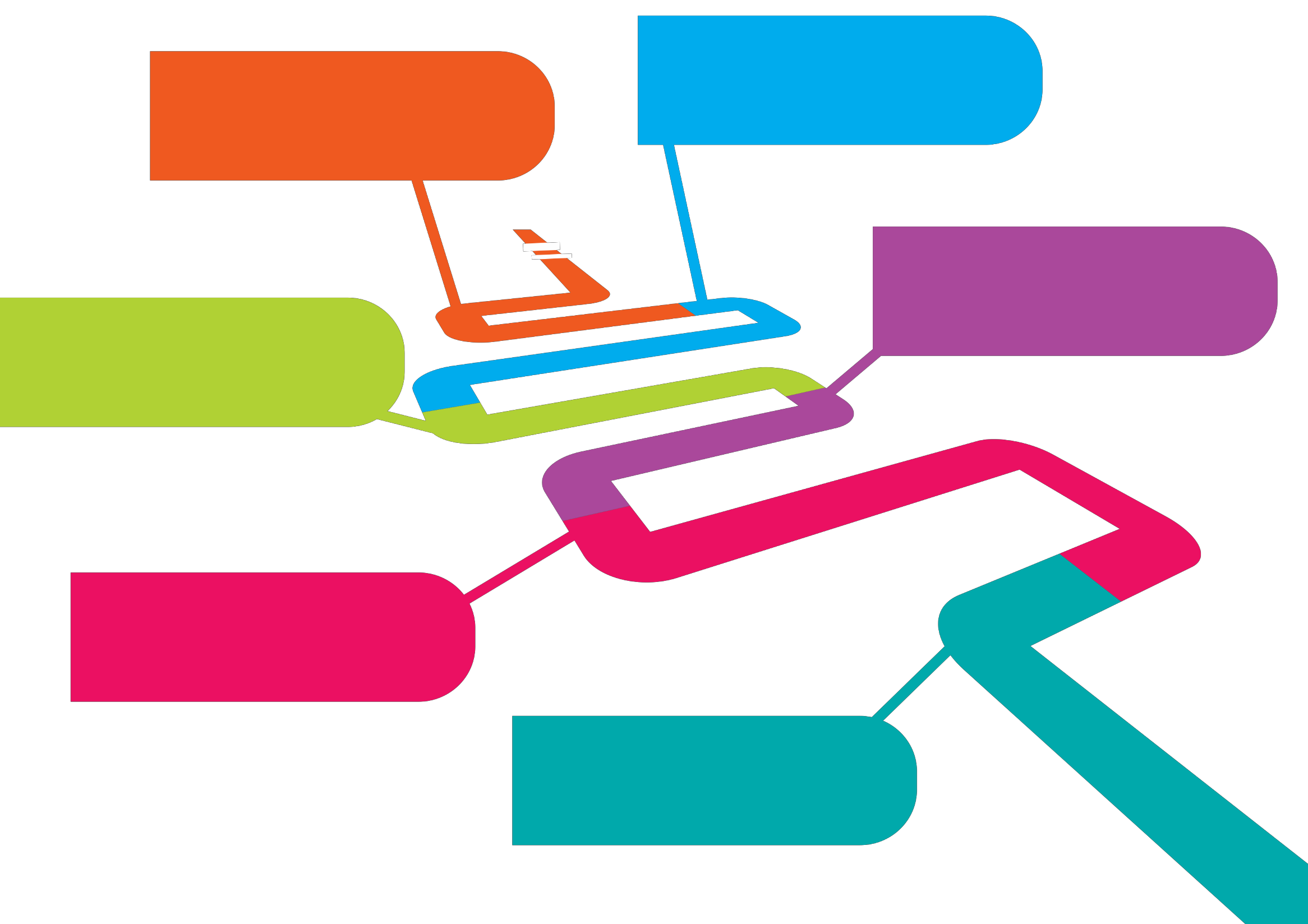 Bir öğrenme konusu veya ders değildirREHBERLİK HİZMETİ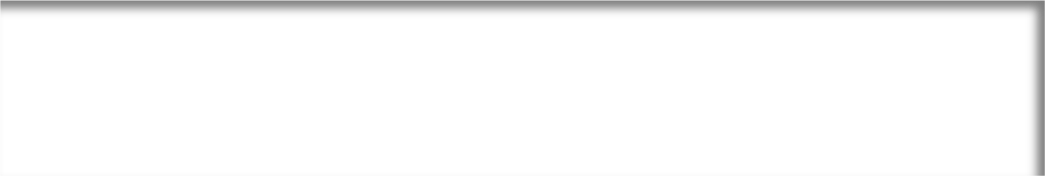 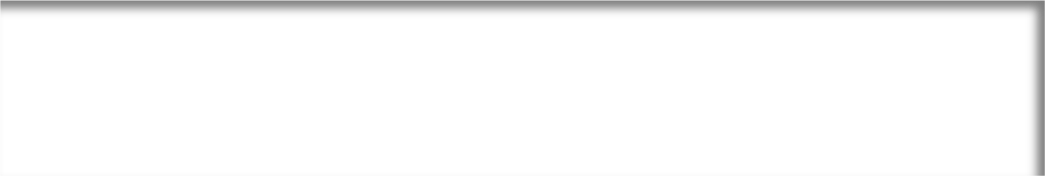 Ben kimim ?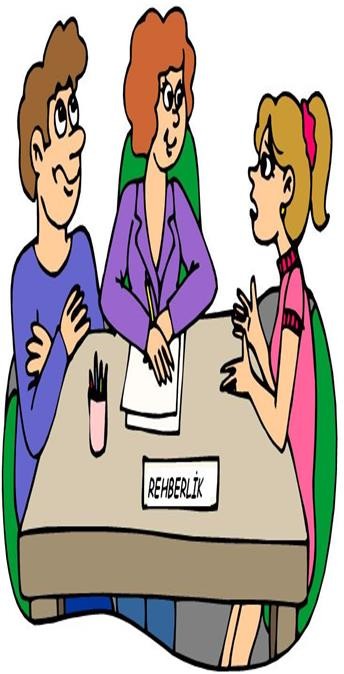 Güçlü ve zayıf yönlerim neler ?İlgilerim nedir ?Çevremdeki olanaklar neler ?Neler yapabilirim ?Sınırlılıklarım neler ?Amaçlarıma ulaşmak için ne yapmalıyım ?Gibi sorulara yanıt bulmak rehberlik servisinin amaçlarındandır	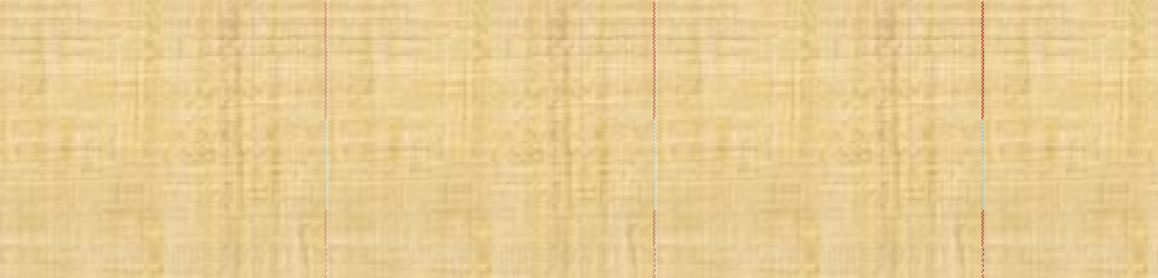 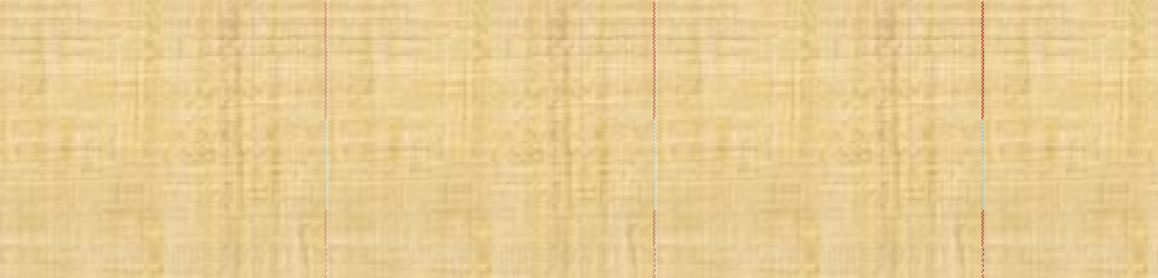 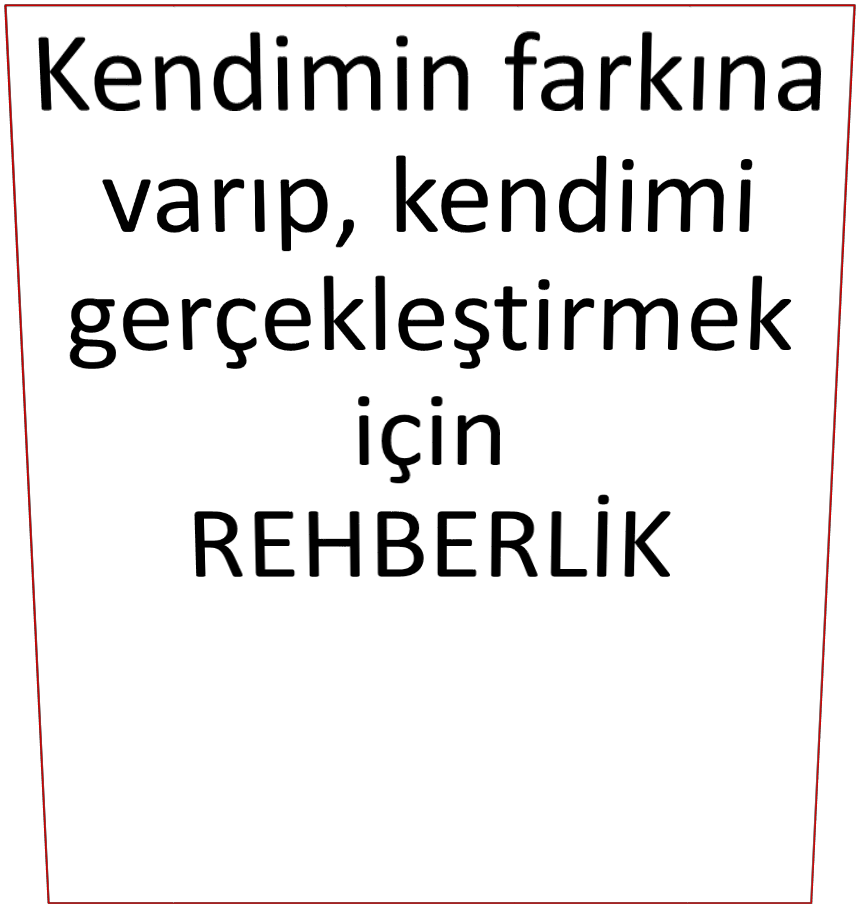 